										ПРОЕКТ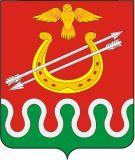 Администрация Боготольского районаКрасноярского краяПОСТАНОВЛЕНИЕг. Боготол_______2023 года									№ _____ – пО внесении изменений в постановление администрации Боготольского района от 15.10.2013 № 783-п «Об утверждении муниципальной программы Боготольского района «Защита населения и территории Боготольского района от чрезвычайных ситуаций природного и техногенного характера»	В соответствии со статьей 179 Бюджетного кодекса Российской Федерации, Постановлением Администрации Боготольского района от 05.08.2013 № 560-п «Об утверждении Порядка принятия решений о разработке муниципальных программ Боготольского района, их формировании и реализации», руководствуясь статьей 18 Устава Боготольского районаПОСТАНОВЛЯЮ:1.Внести в постановление администрации Боготольского района от 15.11.2013 № 783-п «Об утверждении муниципальной программы «Защита населения и территории Боготольского района от чрезвычайных ситуаций природного и техногенного характера» следующее изменение:Муниципальную программу Боготольского района от 15.11.2013 № 783-п «Об утверждении муниципальной программы «Защита населения и территории Боготольского района от чрезвычайных ситуаций природного и техногенного характера» изложить в новой редакции согласно приложению к настоящему постановлению.2. Контроль над исполнением постановления возложить на заместителя Главы района по оперативным вопросам Безрядина А.В.3.Постановление опубликовать в периодическом печатном издании «Официальный вестник Боготольского района» и разместить на официальном сайте Боготольского района в сети Интернет (www.bogotol-r.ru).4. Постановление вступает в силу после его официального опубликования.Глава Боготольского района                                               		Н.В.БакуневичМуниципальная программа«Защита населения и территории Боготольского района от чрезвычайных ситуаций природного и техногенного характера»1.Паспорт программы2.Характеристика текущего состояния социально-экономического развития в сфере защиты населения и территории района от чрезвычайных ситуаций природного и техногенного характера с указанием основных показателей социально-экономического развития Боготольского районаНа территории Боготольского района возможны следующие опасные природные явления и аварийные ситуации техногенного характера:лесные пожары;подтопления населенных пунктов, объектов экономики и транспортной инфраструктуры;аварии на транспорте;аварии на коммунально-энергетических сетях;аварийный розлив нефти.Наибольшую угрозу для населения и объектов экономики представляют лесные пожары и подтопления в период прохождения весеннего половодья.За 2012 год на территории района зарегистрировано 5 природных пожаров на площади 306,7 га, материальный ущерб составил 7708,886 тыс. рублей (за предыдущий год произошел 1лесной пожар на  площади 3,5 га, ущерб составил 100,0 тыс. рублей).В 2017 году зарегистрировано – 7 лесных пожаров на площади 52,4 га, в 2018 году - 3 лесных пожара на площади 2,8 га, в 2019 году – 10 лесных пожаров.В случае перехода лесного пожара на населенные пункты в зоне возможной чрезвычайной ситуации могут оказаться 1868 жителей сел Красный Завод и Вагино, деревни Орга. В период прохождения весеннего половодья наиболее подвержена негативному воздействию территории с.Красный Завод; ориентировочная площадь подтопления составляет 33га. В зоне подтопления на правом берегу реки Чулым расположены 26 жилых домов по улице Жернова (проживают 102 человека) на 2018 год численность проживающих  - 98 человек; 1 жилой дом в переулке Жернова проживают 5 человек; линия электропередач протяженностью ; трансформаторная подстанция; артезианская скважина, которая является единственным источником питьевой воды на правом берегу. Наиболее сильные подтопления произошли в 1966, 1995, 2010 годах, в ходе проведения аварийно – спасательных работ проводилась эвакуация населения.В 2012 году на территории Боготольского района при пожарах в жилом секторе погибло 5 человек, в 39 дорожно – транспортных происшествия погибло 11 человек, на водоемах района утонуло 4 человека. Перечисленные происшествия стали возможны из – за недостаточного обучения населения в области предупреждения и ликвидации чрезвычайных ситуаций, несоблюдения правил личной безопасности. Основной проблемой, сдерживающей процесс обучения, является слабая материально – техническая база сельсоветов по гражданской обороне и чрезвычайным ситуациям, недостаточное обеспечение информационными материалами в области защиты населения. Данная ситуация связана с недостаточным финансированием мероприятий по подготовке населения в муниципальных образованиях района. Наиболее подвержены риску при возникновении чрезвычайных ситуаций неработающие граждане, численность которых составляет 5,457 тыс. человек (49,97% от общей численности населения района 10,919 тыс. человек), из них лиц моложе трудоспособного возраста 2,176 тыс. человек, пенсионеров – 3,08 тыс. человек, безработных – 0,2 тыс. человек. Именно категория неработающих граждан наименее обучена и информирована в области предупреждения чрезвычайных ситуаций и обеспечения личной безопасности.Обучение населения мерам пожарной безопасности и действиям при различных видах чрезвычайных ситуаций, информирования населения о происшествиях на территории района, привело к положительным результатам в 2018 году:- при 13 пожарах пострадавших – 0 человек;- вовремя оказана помощь – 19 человек.В 2018 году отделом по безопасности территории разработаны, изготовлены и направлены в сельсоветы и муниципальные учреждения плакаты, буклеты, памятки и листовки в количестве 4637 экземпляров, в 2019 году – 4172 экземпляра, в 2020 году - 3 208 экземпляров, в 2021 году - 3 580 экземпляров; в 2022 году -‬ 3150 экземпляров; в 2023 году – 2223 экземпляра.В целях реализации полномочий органов местного самоуправления в области гражданской обороны (далее – ГО), предупреждения и ликвидации чрезвычайных ситуаций (далее ЧС), администрацией Боготольского района созданы органы управления ГО, предупреждения и ликвидации ЧС: постоянно действующий орган – отдел по безопасности территории, орган повседневного управления – единая дежурно – диспетчерская служба (далее – ЕДДС).Основными функциями отдела по безопасности территории являются:- организация планирования и проведения мероприятий по ГО, ЧС и ПБ;- организация разработки и корректировки плана ГО и плана действий по предупреждению и ликвидации ЧС;- разработка проектов нормативных и организационно-распорядительных документов, регламентирующих работу администрации и организаций, находящихся на территории района, в области ГО, ЧС и ПБ;- организация планирования эвакуационных мероприятий в военное время и в ЧС мирного времени;- организация работы по заблаговременной подготовке загородной зоны для размещения эвакуируемого населения в военное время;-работа по созданию, оснащению и поддержанию в постоянной готовности сил и средств ГО;- организация работы по поддержанию в постоянной готовности системы управления, связи и оповещения;- организация работы по созданию и содержанию в интересах ГО, ЧС и ПБ учебно-материальной базы, материально-технических и иных средств;- организация подготовки всех категорий работников способам защиты от опасностей, возникающих при ведении военных действий или вследствие этих действий; от ЧС природного и техногенного характера; от угрозы террористических актов;- планирование и проведение учений и тренировок по ГО, ЧС и ПБ;- планирование аварийно-спасательных работ на случай ЧС и руководство их проведением;- организация научно-исследовательских и научно-практических работ в интересах ГО и защиты от ЧС;- организация учета защитных сооружений, контроль за их состоянием;- контроль за выполнением планов и принятых решений по мероприятиям ГО и защиты от ЧС;- пропаганда знаний в области ГО, ЧС и ПБ;- сообщение и распространение передового опыта решения задач ГО и защиты от ЧС;- представление администрации района во всех государственных и других организациях по вопросам ГО и защиты от ЧС.В 2012 году отделом по безопасности территории разработаны 22 нормативных правовых акта в области ГО, предупреждения и ликвидации ЧС, пожарной безопасности; проведено 3 командно – штабных тренировки с органами управления, силами и средствами муниципального звена ТП РСЧС по ликвидации ЧС; разработаны; организовано обучение на выездных курсах Краевого государственного казенного образовательного учреждения «Учебно – методический центр по гражданской обороне, чрезвычайным ситуациям и пожарной безопасности Красноярского края» 49 должностных лиц района, подлежащих обязательному обучению ГО, ЧС и ПБ; совместно с МКУ «Отдел жилищно – коммунального хозяйства, жилищной политики и капитального строительства» подготовлена и направлена в Правительство края и Главное управление МЧС по краю проектно – сметная документация на проведение противопаводковых мероприятий в 2013 году по 3 объектам с объемом финансирования 1790,074 тыс.рублей; разработан и согласован в ГУ МЧС по краю «План гражданской обороны и защиты населения Боготольского района»; организовано участие сил и средств муниципального звена ТП РСЧС в ликвидации массового пожара в д. Разгуляевка. В 2013 году отделом по безопасности территории разработаны 19 нормативных правовых актов в области ГО, предупреждения и ликвидации ЧС, пожарной безопасности; проведено 3 командно – штабных тренировки с органами управления, силами и средствами муниципального звена ТП РСЧС по ликвидации ЧС; разработаны; организовано обучение на выездных курсах Краевого государственного казенного образовательного учреждения «Учебно – методический центр по гражданской обороне, чрезвычайным ситуациям и пожарной безопасности Красноярского края» 13 должностных лиц района, подлежащих обязательному обучению ГО, ЧС и ПБ. В 2014 году отделом по безопасности территории разработаны 20 нормативных правовых актов в области ГО, предупреждения и ликвидации ЧС, пожарной безопасности; проведено 3 командно – штабных тренировки с органами управления, силами и средствами муниципального звена ТП РСЧС по ликвидации ЧС; разработаны; организовано обучение на выездных курсах Краевого государственного казенного образовательного учреждения «Учебно – методический центр по гражданской обороне, чрезвычайным ситуациям и пожарной безопасности Красноярского края» 15 должностных лиц района, подлежащих обязательному обучению ГО, ЧС и ПБ. В 2015 году отделом по безопасности территории разработаны 17 нормативных правовых актов в области ГО, предупреждения и ликвидации ЧС, пожарной безопасности; проведено 3 командно – штабных тренировки с органами управления, силами и средствами муниципального звена ТП РСЧС по ликвидации ЧС; разработаны; организовано обучение на выездных курсах Краевого государственного казенного образовательного учреждения «Учебно – методический центр по гражданской обороне, чрезвычайным ситуациям и пожарной безопасности Красноярского края» 8 должностных лиц района, подлежащих обязательному обучению ГО, ЧС и ПБ. В 2016 году отделом по безопасности территории разработаны 13 нормативных правовых актов в области ГО, предупреждения и ликвидации ЧС, пожарной безопасности; проведено 3 командно – штабных тренировки с органами управления, силами и средствами муниципального звена ТП РСЧС по ликвидации ЧС; разработаны; организовано обучение на выездных курсах Краевого государственного казенного образовательного учреждения «Учебно – методический центр по гражданской обороне, чрезвычайным ситуациям и пожарной безопасности Красноярского края» 17 должностных лиц района, подлежащих обязательному обучению ГО, ЧС и ПБ. В 2017 году отделом по безопасности территории разработаны 20 нормативных правовых актов в области ГО, предупреждения и ликвидации ЧС, пожарной безопасности; проведено 3 командно – штабных тренировки с органами управления, силами и средствами муниципального звена ТП РСЧС по ликвидации ЧС; разработаны; организовано обучение на выездных курсах Краевого государственного казенного образовательного учреждения «Учебно – методический центр по гражданской обороне, чрезвычайным ситуациям и пожарной безопасности Красноярского края» 10 должностных лиц района, подлежащих обязательному обучению ГО, ЧС и ПБ. В 2018 году отделом по безопасности территории разработаны 20 нормативных правовых актов в области ГО, предупреждения и ликвидации ЧС, пожарной безопасности; проведено 3 командно – штабных тренировки с органами управления, силами и средствами муниципального звена ТП РСЧС по ликвидации ЧС; разработаны; организовано обучение на выездных курсах Краевого государственного казенного образовательного учреждения «Учебно – методический центр по гражданской обороне, чрезвычайным ситуациям и пожарной безопасности Красноярского края» 3 должностных лиц района, подлежащих обязательному обучению ГО, ЧС и ПБ. В 2019 году отделом по безопасности территории разработаны 23 нормативных правовых акта в области ГО, предупреждения и ликвидации ЧС, пожарной безопасности; проведено 3 командно – штабных тренировки с органами управления, силами и средствами муниципального звена ТП РСЧС по ликвидации ЧС; разработаны; организовано обучение на выездных курсах Краевого государственного казенного образовательного учреждения «Учебно – методический центр по гражданской обороне, чрезвычайным ситуациям и пожарной безопасности Красноярского края» 14 должностных лиц района, подлежащих обязательному обучению ГО, ЧС и ПБ. В 2020 году отделом по безопасности территории разработаны 25 нормативных правовых актов в области ГО, предупреждения и ликвидации ЧС, пожарной безопасности; проведено 3 командно – штабных тренировки с органами управления, силами и средствами муниципального звена ТП РСЧС по ликвидации ЧС; разработаны; организовано обучение на выездных курсах Краевого государственного казенного образовательного учреждения «Учебно – методический центр по гражданской обороне, чрезвычайным ситуациям и пожарной безопасности Красноярского края» 15 должностных лиц района, подлежащих обязательному обучению ГО, ЧС и ПБ. В 2021 году отделом по безопасности территории разработаны 19 нормативных правовых актов в области ГО, предупреждения и ликвидации ЧС, пожарной безопасности; проведено 3 командно – штабных тренировки с органами управления, силами и средствами муниципального звена ТП РСЧС по ликвидации ЧС; разработаны; организовано обучение на выездных курсах Краевого государственного казенного образовательного учреждения «Учебно – методический центр по гражданской обороне, чрезвычайным ситуациям и пожарной безопасности Красноярского края» 35 должностных лиц района, подлежащих обязательному обучению ГО, ЧС и ПБ. В 2022 году отделом по безопасности территории разработаны 30 нормативных правовых актов в области ГО, предупреждения и ликвидации ЧС, пожарной безопасности; проведено 3 командно – штабных тренировки с органами управления, силами и средствами муниципального звена ТП РСЧС по ликвидации ЧС; разработаны; организовано обучение на выездных курсах Краевого государственного казенного образовательного учреждения «Учебно – методический центр по гражданской обороне, чрезвычайным ситуациям и пожарной безопасности Красноярского края» 12 должностных лиц района, подлежащих обязательному обучению ГО, ЧС и ПБ. В 2023 году отделом по безопасности территории разработаны 16 нормативных правовых актов в области ГО, предупреждения и ликвидации ЧС, пожарной безопасности; проведено 3 командно – штабных тренировки с органами управления, силами и средствами муниципального звена ТП РСЧС по ликвидации ЧС; разработаны; организовано обучение на выездных курсах Краевого государственного казенного образовательного учреждения «Учебно – методический центр по гражданской обороне, чрезвычайным ситуациям и пожарной безопасности Красноярского края» 21 должностное лицо района, подлежащих обязательному обучению ГО, ЧС и ПБ.К основным задачам ЕДДС относятся:- прием от организаций и населения сообщений о любых происшествиях, несущих информацию об угрозе или факте возникновения ЧС;- анализ и оценка достоверности поступившей информации, доведение ее до исполнителей, в компетенцию которых входит реагирование на принятое сообщение;- сбор от дежурно-диспетчерского персонала объектов экономики, служб и организация обмена между ними полученной информацией об угрозе или факте возникновения ЧС, сложившейся обстановке и действиях сил и средств по ликвидации ЧС;- обработка и анализ данных о ЧС, определение ее масштаба и уточнение состава сил и средств объектов экономики и штатных служб, привлекаемых для реагирования на ЧС, их оповещение о переводе в высшие режимы функционирования муниципального звена РСЧС;- обобщение, оценка и контроль данных об обстановке, принятых мерах по ликвидации чрезвычайных ситуаций, подготовка вариантов управленческих решений по ликвидации ЧС, принятие необходимых решений;- информирование через дежурно-диспетчерский персонал руководителей объектов экономики и служб, привлекаемых к ликвидации ЧС, об обстановке, принятых и рекомендуемых мерах;- доведение задач, поставленных вышестоящими органами управления, контроль их выполнения и организация взаимодействия;- оповещение и персональный вызов членов КЧСиПБ, приемной эвакуационной комиссии администрации района и руководящего состава предприятий, учреждений и организаций;- организация оповещения населения о возникновении ЧС и информирование населения об использовании средств и способов защиты от поражающих факторов источника чрезвычайной ситуации.В 2012 году диспетчерами ЕДДС принято 282 сообщения о происшествиях от граждан и организаций; по 264 сообщениям оказана помощь гражданам и организациям; Центром управления в кризисных ситуациях ГУ МЧС России по Красноярскому краю проведены 8 тренировок с диспетчерами ЕДДС, действия диспетчеров оценены на «хорошо». Руководителем ЕДДС осуществляется корректировка и переработка электронных паспортов территории и населенных пунктов Боготольского района.Диспетчерами ЕДДС в 2018 году принято 447 сообщений, из них: по линии МЧС – 45, МВД – 120, скорой помощи – 59, ЖКХ – 79, термоточки– 29, иные – 115.В 2019 году принято 1103 сообщений, из них: по линии МЧС – 180, МВД – 103, скорой помощи – 203, ЖКХ – 143, термоточки– 178, иные – 296.В 2020 году принято в ЕДДС 10217 звонков. Количество обработанных обращений – 9247. Создано карточек – 7038. Принято звонков по линии МВД – 480, скорой помощи – 755, термоточки– 103.В 2021 году принято в ЕДДС 32568 звонков, из них 4256 ложных. Звонков по линии МВД – 692, скорой помощи – 117, термоточки– 119, ЖКХ – 1.В 2022 году звонки в ЕДДС поступают на общий номер 112 г.Боготола и Боготольского района, 12371 звонков, из них: 2380 ложных. Звонков по 01 – 200, 02 – 728, 03 – 879, 04 - 1. Термоточки: Александровка – 9, Большая Косуль – 47, Вагино – 13, с.Боготол – 42, с.Критово – 17, с.Красный Завод – 7.В 2023 году звонки в ЕДДС поступают на общий номер 112 г.Боготола и Боготольского района, 10055 звонков, из них: 2337 ложных. Звонков по 01 – 103, 02 – 718, 03 – 814, 04 - 1. Термоточки: Александровка – 3, Большая Косуль – 47, Вагино – 13, с.Боготол – 15, с.Критово – 2, с.Красный Завод – 7, с.Юрьевка - 18, п.Чайковский - 4.3.Приоритеты и цели социально-экономического развития в сфере защиты населения и территории района от чрезвычайных ситуаций природного и техногенного характера, описание основных целей и задач программы, тенденции социально-экономического развития Боготольского районаЦелью программы является создание эффективной системы защиты населения и территории района от чрезвычайных ситуаций природного и техногенного характера.Задачи программы:1.Обеспечение предупреждения возникновения и развития чрезвычайных ситуаций природного и техногенного характера, снижения ущерба и потерь от чрезвычайных ситуаций межмуниципального характера.2.Организация обучения населения в области гражданской обороны, защиты от чрезвычайных ситуаций природного и техногенного характера; информирование населения о мерах пожарной безопасности.3.Обеспечение условий реализации муниципальной программы и прочие мероприятия.Сроки выполнения программы: 2014 – 2030 годы.Тенденции Программы:- обеспечение предупреждения чрезвычайных ситуаций в качестве приоритетной задачи функционирования единой системы предупреждения и ликвидации чрезвычайных ситуаций;- развитие функциональных и территориальных подсистем единой государственной системы предупреждения и ликвидации чрезвычайных ситуаций на основе внедрения новых механизмов управления рисками в чрезвычайных ситуациях и снижения размеров ущерба в случае их возникновения;- совершенствование функционирования систем обеспечения безопасности жизнедеятельности населения.4.Прогноз конечных результатов программы, характеризующих целевое состояние (изменение состояния) уровня и качества жизни населения, социально – экономическое развитие в сфере защиты населения и территории района от чрезвычайных ситуаций природного и техногенного характера, степени реализации других общественно значимых интересов и потребностей на территории Боготольского районаВ результате реализации программных мероприятий будут обеспечены:- всесторонний информационный обмен между дежурно-диспетчерскими службами края;- оперативное реагирование на ЧС природного и техногенного характера и различного рода происшествия;- снижение рисков возникновения чрезвычайных ситуаций в период половодья и пожаров;- повышение уровня информированности населения о мерах пожарной безопасности, защиты от чрезвычайных ситуаций природного и техногенного характера, в том числе антитеррористической направленности5.Информация по подпрограммам, отдельным мероприятиям программыРеализация программы осуществляется в соответствии с действующими муниципальными правовыми актами в рамках следующих подпрограмм:- «Обеспечение предупреждения возникновения и развития чрезвычайных ситуаций природного и техногенного характера, снижения ущерба и потерь от чрезвычайных ситуаций межмуниципального характера» (далее – подпрограмма I);- «Организация обучения населения в области гражданской обороны, защиты от чрезвычайных ситуаций природного и техногенного характера» (далее – подпрограмма II);- «Обеспечение условий реализации муниципальной программы и прочие мероприятия» (далее – подпрограмма III).5.1.Подпрограмма I разработана для минимизации рисков чрезвычайных ситуаций природного и техногенного характера на территории Боготольского района.5.1.1.Наибольшую угрозу для населения и объектов экономики представляют лесные пожары и подтопления в период прохождения весеннего половодья.5.1.2.В период прохождения весеннего половодья территория с.Красный Завод подвержена негативному воздействию. В зоне подтопления на правом берегу реки Чулым расположены дома по улице Жернова; 1 жилой дом в переулке Жернова; линия электропередач протяженностью ; трансформаторная подстанция; артезианская скважина, которая является единственным источником питьевой воды на правом берегу. Проведение работ по разрушению целостности ледяного покрова на реке Чулым позволяет снизить угрозу подтопления с.Красный Завод в период весеннего ледохода и предотвратить возникновение чрезвычайной ситуации.5.1.3.Целью подпрограммы I является снижение рисков чрезвычайных ситуаций, повышение защищенности населения и территории Боготоьского района от угроз природного и техногенного характера.К задачам подпрограммы I относятся:1.Первоочередное обеспечение населения, пострадавшего при ведении военных действий или вследствие этих действий, а также пострадавшего в ЧС природного и техногенного характера.2.Проведение превентивных мероприятий по предупреждению угрозы возникновения чрезвычайных ситуаций.5.1.5.Основные ожидаемые результаты реализации программных мероприятий:Проведение ледорезных работ в период весеннего половодья на реке Чулым в районе села Красный Завод позволит  предупредить образования заторов на реке и подтопления селитебной территории, дорожной сети и инфраструктуры. Опашка примыкающих к государственному лесному фонду земель сельскохозяйственного назначения, находящихся в муниципальной собственности позволит предупредить распространение лесных пожаров:1.Уровень эффективности использования резервного фонда составит – 100%.2.Риски возникновения чрезвычайных ситуаций в период половодья составят – 50%;3. Риски возникновения лесных пожаров в пожароопасный период  – 50%.5.2.Подпрограмма II разработана для обеспечения безопасности жизнедеятельности населения Боготольского района.5.2.1.Увеличение природных катаклизмов за последние десятилетие привело к необходимости информирования и подготовки населения к чрезвычайным ситуациям природного и техногенного характера. Информационные материалы служат хорошим инструментом для привлечения внимания среди большого количества людей.5.2.2.Целью подпрограммы II является повышение уровня знаний населения в области гражданской обороны, защиты от чрезвычайных ситуаций природного и техногенного характера, в том числе антитеррористической направленности.Задачи подпрограммы II:1.Пропаганда знаний в области гражданской защиты среди населения.2.Методическое обеспечение обучения учащихся общеобразовательных учреждений в области гражданской обороны, защиты от чрезвычайных ситуаций природного и техногенного характера, в том числе антитеррористической направленности.3.Повышение уровня информационного обеспечения населения в области пожарной безопасности.5.3.Подпрограмма III разработана для обеспечения условий реализации муниципальной программы5.3.1.Повышение эффективности исполнения муниципальных функций в сфере гражданской обороны, предупреждения и ликвидации чрезвычайных ситуаций будет достигнута за счет выполнения подпрограммы III.5.3.2.Целью подпрограммы III является создание условий для эффективного, ответственного и прозрачного управления финансовыми ресурсами в рамках выполнения установленных функций и полномочий.Задача подпрограммы III - повышение эффективности исполнения муниципальных функций в сфере гражданской обороны, предупреждения и ликвидации чрезвычайных ситуаций.6.Информация об основных мерах правового регулирования в сфере защиты населения и территории района от чрезвычайных ситуаций природного и техногенного характера, направленные на достижение цели и конечных результатов программыРеализация основных мер правового регулирования в рамках программы не предусмотрена.7.Информация о ресурсном обеспечении программы7.1.Всего на реализацию программных мероприятий потребуется 58 879,19 тыс. рублей в том числе по годам: 7.2.Информация о ресурсном обеспечении программы приведена в приложении 2 к муниципальной программе.7.3.Информация об источниках финансирования приведена в приложении 3 к муниципальной программе.8.Информация о мероприятиях, реализуемых в рамках муниципального - частного партнерстваМероприятия в рамках данной программы не предусмотрены.9.Информация о мероприятий, направленных на развитие сельских территорий	Мероприятий, направленных на развитие сельских территорий в программе, нет.Приложение № 1к Паспорту муниципальной программы «Защита населения и территории Боготольского района от чрезвычайных ситуаций природного и техногенного характера»Перечень целевых показателей муниципальной программы с указанием планируемых к достижению значений в результате реализации муниципальной программыПриложение № 1к муниципальной программе Боготольского района «Защита населения и территории Боготольского района от чрезвычайных ситуаций природного и техногенного характера»Информация о ресурсном обеспечении муниципальной программы Боготольского района за счет средств местного бюджета, в том числе средств, поступивших из бюджетов других уровней бюджетных систем (с расшифровкой по главным распорядителям средств районного бюджета, в разрезе подпрограмм, отдельных мероприятий программы)Приложение № 2к муниципальной программе Боготольского района «Защита населения и территории Боготольского района от чрезвычайных ситуаций природного и техногенного характера»Информация об источниках финансирования подпрограмм, муниципальной программы (средств местного бюджета, в том числе средства, поступившие из бюджетов других уровней бюджетной системы)Приложение № 3к муниципальной программе Боготольского района Красноярского края «Защита населения и территории Боготольского района от чрезвычайных ситуаций природного и техногенного характера»Подпрограмма 1 «Обеспечение предупреждения возникновения и развития чрезвычайных ситуаций природного и техногенного характера, снижения ущерба и потерь от чрезвычайных ситуаций межмуниципального характера»1.Паспорт подпрограммы2.Мероприятие подпрограммыМероприятие 1.Проведение ледорезных работ в период весеннего половодья на реке Чулым в районе села Красный Завод для предупреждения образования заторов на реке и подтопления селитебной территории, дорожной сети и инфраструктуры.Сроки выполнения подпрограммы: 2023 – 2025 годы.Средства районного бюджета на реализацию мероприятия 1 на 2023 – 2025 годы предусмотрены в объеме 972,00 тыс. рублей, в том числе по годам: 2023 год – 321,66 тыс. рублей;2024 год – 672,00 тыс. рублей;2025 год – 672,00 тыс. рублей.3.Механизм реализации подпрограммыРеализация мероприятий программы осуществляется в соответствии с:- Законом Красноярского края от 10.02.2000 № 9-631 «О защите населения и территории Красноярского края от чрезвычайных ситуаций природного и техногенного характера»;- постановлением администрации Боготольского района от 25.02.2010 № 38-п «О порядке финансирования мероприятий в области защиты населения и территорий в чрезвычайных ситуациях»;- постановлением администрации Боготольского района от 27.07.2012 № 415-п «О порядке создания, хранения и использования резервов финансовых и материальных ресурсов для обеспечения мероприятий по гражданской обороне, ликвидации чрезвычайных ситуаций природного и техногенного характера».Подпрограмма реализуется за счет средств районного бюджета.Исполнители работ, услуг по организации и проведению ледорезных работ в районе, определяются в соответствии с Федеральным законом от 05.04.13 № 44-ФЗ «О контрактной системе в сфере закупок товаров, работ, услуг для обеспечения государственных и муниципальных нужд». Получателем средств районного бюджета и муниципальным заказчиком при осуществлении закупок товаров, работ и услуг выступает Администрация Боготольского района. Финансирование мероприятия осуществляется на основании  утвержденной бюджетной сметы расходов на текущий год, счета (счет-фактуры), муниципального контракта на оказание услуг с исполнителем услуг. Главным распорядителем средств местного бюджета, предусмотренных на реализацию подпрограммы является Администрация.Исполнитель подпрограммы, осуществляет:-планирование реализации мероприятий подпрограммы, в том числе контроль соответствия отдельных мероприятий требованиям и содержанию подпрограммы, обеспечение согласованности их выполнения;-общую координацию мероприятий подпрограммы, выполняемых в увязке с мероприятиями других региональных государственных программ;-мониторинг эффективности реализации мероприятий подпрограммы и расходования выделяемых бюджетных средств, подготовку отчетов о ходе реализации подпрограммы;-внесение предложений о корректировке мероприятий подпрограммы в соответствии с основными параметрами и приоритетами социально-экономического развития Боготольского района.4.Управление подпрограммой и контроль за исполнением подпрограммыТекущее управление реализацией программы осуществляется ответственным исполнителем программы - отделом по безопасности территории администрации Боготольского района.Ответственный исполнитель программы несет ответственность за ее реализацию, достижение конечного результата, целевое и эффективное использование финансовых средств, выделяемых на выполнение программы.Исполнителем программы осуществляется:отбор исполнителей мероприятий программы;непосредственный контроль за ходом реализации программы;подготовка отчетов о реализации программы.Полугодовые и годовые отчеты о реализации программы формируется по форме и содержанию в соответствии с требованиями к отчету о реализации муниципальной программы, утвержденными постановлениями администрации района от 05.08.2013г. № 560- п «Об утверждении Порядка принятия решений о разработке муниципальных программ Боготольского района Красноярского края, их формирования и реализации» (далее – Порядок).Ответственный исполнитель программы для обеспечения мониторинга реализации программы организует представление полугодовой отчетности. Отчеты о реализации программы, представляются ответственным исполнителем программы одновременно в отдел экономики и планирования и финансовое управление администрации Боготольского района.Отчет о реализации программы за первое полугодие отчетного года представляется в срок не позднее 10-го августа отчетного года.Годовой отчет представляется в срок не позднее 1 марта года, следующего за отчетным.Внутренний муниципальный финансовый контроль осуществляет администрация Боготольского района (орган внутреннего муниципального финансового контроля) в соответствии с п.3 Порядка осуществления органом внутреннего муниципального финансового контроля полномочий по внутреннему муниципальному контролю, утвержденному постановлением администрации Боготольского района от 06.05.2012 № 152-п.Внешний муниципальный финансовый контроль осуществляет Контрольно-счетный орган  Боготольского района в соответствии с п.7 ст.7 положения о контрольно-счетном органе, утвержденным решением Боготольского районного Совета депутатов от 12.05.2023 № 25-245.Приложение № 1к паспорту подпрограммы 1 «Обеспечение предупреждения возникновения и развития чрезвычайных ситуаций природного и техногенного характера, снижения ущерба и потерь от чрезвычайных ситуаций межмуниципального характера»Перечень и значения показателей результативности подпрограммыПриложение № 2  к подпрограмме 1«Обеспечение предупреждения возникновения и развития чрезвычайных ситуаций природного и техногенного характера, снижения ущерба и потерь от чрезвычайных ситуаций межмуниципального характера»Перечень мероприятий подпрограммыПодпрограмма 2 «Организация обучения населения в области гражданской обороны, защиты от чрезвычайных ситуаций природного и техногенного характера»2.Мероприятия подпрограммыДля решения поставленных задач необходимо выполнение следующих мероприятий:Задача 1.Мероприятие 1.Разработка, изготовление и распространение плакатов, буклетов, памяток в области гражданской обороны, предупреждения чрезвычайных ситуаций.Мероприятие 2.Приобретение расходных материалов (фотобумаги, рулонной бумаги, альбомной бумаги, пленки для ламинирования печатной продукции, чернил для принтера и т.п.) для изготовления  плакатов, буклетов, памяток, листовок в области гражданской обороны, предупреждения чрезвычайных ситуаций.Задача 2.Мероприятие 1.Изготовление методических рекомендаций и учебных пособий для общеобразовательных учреждений в области гражданской обороны, защиты от чрезвычайных ситуаций природного и техногенного характера.Задача 3.Мероприятие 1.Изготовление и распространение среди населения листовок, буклетов, памяток о мерах пожарной безопасности.Сроки выполнения подпрограммы: 2023 – 2025 годы.Средства районного бюджета на реализацию мероприятия 1 на 2023 – 2025 годы предусмотрены в объеме 0 тыс. рублей, в том числе по годам: 2023 год – 0 тыс. рублей;2024 год – 0 тыс. рублей;2025 год – 0 тыс. рублей.3.Механизм реализации подпрограммы.Реализация мероприятий программы осуществляется в соответствии с:- Законом Красноярского края от 10.02.2000 № 9-631 «О защите населения и территории Красноярского края от чрезвычайных ситуаций природного и техногенного характера»;- постановлением администрации Боготольского района от 03.04.2015 № 186-п «Об утверждении Положения об организации подготовки и обучения населения Боготольского района в области гражданской обороны и  защиты от чрезвычайных ситуаций природного и техногенного характера». Подпрограмма реализуется за счет средств районного бюджета. Главным распорядителем средств местного бюджета, предусмотренных на реализацию подпрограммы является Администрация.Подпрограмма реализуется за счет средств районного бюджета.Исполнители работ, услуг по организации и проведению ледорезных работ в районе, определяются в соответствии с Федеральным законом от 05.04.13 № 44-ФЗ «О контрактной системе в сфере закупок товаров, работ, услуг для обеспечения государственных и муниципальных нужд». Получателем средств районного бюджета и муниципальным заказчиком при осуществлении закупок товаров, работ и услуг выступает Администрация Боготольского района. Финансирование мероприятия осуществляется на основании  утвержденной бюджетной сметы расходов на текущий год, счета (счет-фактуры), муниципального контракта на оказание услуг с исполнителем услуг. Главным распорядителем средств местного бюджета, предусмотренных на реализацию подпрограммы является Администрация.Исполнитель подпрограммы, осуществляет:-планирование реализации мероприятий подпрограммы, в том числе контроль соответствия отдельных мероприятий требованиям и содержанию подпрограммы, обеспечение согласованности их выполнения;-общую координацию мероприятий подпрограммы, выполняемых в увязке с мероприятиями других региональных государственных программ;-мониторинг эффективности реализации мероприятий подпрограммы и расходования выделяемых бюджетных средств, подготовку отчетов о ходе реализации подпрограммы;-внесение предложений о корректировке мероприятий подпрограммы в соответствии с основными параметрами и приоритетами социально-экономического развития Боготольского района.4.Управление подпрограммой и контроль за исполнением подпрограммыТекущее управление реализацией программы осуществляется ответственным исполнителем программы - отделом по безопасности территории администрации Боготольского района.Ответственный исполнитель программы несет ответственность за ее реализацию, достижение конечного результата, целевое и эффективное использование финансовых средств, выделяемых на выполнение программы.Исполнителем программы осуществляется:отбор исполнителей мероприятий программы;непосредственный контроль за ходом реализации программы;подготовка отчетов о реализации программы.Полугодовые и годовые отчеты о реализации программы формируется по форме и содержанию в соответствии с требованиями к отчету о реализации муниципальной программы, утвержденными постановлениями администрации района от 05.08.2013г. № 560- п «Об утверждении Порядка принятия решений о разработке муниципальных программ Боготольского района Красноярского края, их формирования и реализации» (далее – Порядок).Ответственный исполнитель программы для обеспечения мониторинга реализации программы организует представление полугодовой отчетности. Отчеты о реализации программы, представляются ответственным исполнителем программы одновременно в отдел экономики и планирования и финансовое управление администрации Боготольского района.Отчет о реализации программы за первое полугодие отчетного года представляется в срок не позднее 10-го августа отчетного года.Годовой отчет представляется в срок не позднее 1 марта года, следующего за отчетным.Внутренний муниципальный финансовый контроль осуществляет администрация Боготольского района (орган внутреннего муниципального финансового контроля) в соответствии с п.3 Порядка осуществления органом внутреннего муниципального финансового контроля полномочий по внутреннему муниципальному контролю, утвержденному постановлением администрации Боготольского района от 06.05.2012 № 152-п.Внешний муниципальный финансовый контроль осуществляет Контрольно-счетный орган  Боготольского района в соответствии с п.7 ст.7 положения о контрольно-счетном органе, утвержденным решением Боготольского районного Совета депутатов от 12.05.2023 № 25-245.Приложение № 1к паспорту подпрограммы 2 «Организация обучения населения в области гражданской обороны, защиты от чрезвычайных ситуаций природного и техногенного характера»Перечень  и значения показателей результативности подпрограммыПриложение № 2к подпрограмме 2 «Организация обучения населения в области гражданской обороны, защиты от чрезвычайных ситуаций природного и техногенного характера»Перечень мероприятий подпрограммыПриложение № 5к муниципальной программе Боготольского района «Защита населения и территории Боготольского района от чрезвычайных ситуаций природного и техногенного характера»Подпрограмма 3 «Обеспечение условий реализации муниципальной программы и прочие мероприятия»2.Мероприятия подпрограммы.Для успешного исполнения подпрограммы необходимо выполнение следующих мероприятий:мероприятие 1. руководство и управление в сфере установленных функций органов местного самоуправления;мероприятие 2. содержание Единой дежурно – диспетчерской службы; мероприятие 3. оборудование автоматизированного рабочего места диспетчера ЕДДС.Сроки выполнения подпрограммы: 2023 – 2025 годы.Общий объем финансирования на реализацию мероприятия 1 на 2023 – 2025 годы предусмотрены в объеме 20458,53 тыс. рублей, в том числе: в 2023 году – 7222,33 тыс. рублей, в т.ч.краевой бюджет – 0 тыс. рублей,местный бюджет – 7222,33  тыс. рублей;в 2024 году – 6668,10 тыс. рублей, в т.ч.краевой бюджет –0 тыс. рублей,местный бюджет – 6668,10 тыс .рублей;в 2025 году – 6568,10  тыс. рублей, в т.ч.краевой бюджет – 0 тыс. рублей,местный бюджет – 6568,10 тыс. рублей.3.Механизм реализации подпрограммы.Реализация мероприятий подпрограммы осуществляется в соответствии с:- постановлением администрации района от 14.08.2007 № 361-п «О создании органов, осуществляющих управление гражданской обороной на территории Боготольского района»;- постановлением администрации района от 11.10.2010 № 340-п «О создании Единой дежурно – диспетчерской службы».Подпрограмма реализуется за счет средств районного бюджета.Исполнители работ, услуг по организации и проведению ледорезных работ в районе, определяются в соответствии с Федеральным законом от 05.04.13 № 44-ФЗ «О контрактной системе в сфере закупок товаров, работ, услуг для обеспечения государственных и муниципальных нужд». Получателем средств районного бюджета и муниципальным заказчиком при осуществлении закупок товаров, работ и услуг выступает Администрация Боготольского района. Финансирование мероприятия осуществляется на основании  утвержденной бюджетной сметы расходов на текущий год, счета (счет-фактуры), муниципального контракта на оказание услуг с исполнителем услуг. Главным распорядителем средств местного бюджета, предусмотренных на реализацию подпрограммы является Администрация.Исполнитель подпрограммы, осуществляет:-планирование реализации мероприятий подпрограммы, в том числе контроль соответствия отдельных мероприятий требованиям и содержанию подпрограммы, обеспечение согласованности их выполнения;-общую координацию мероприятий подпрограммы, выполняемых в увязке с мероприятиями других региональных государственных программ;-мониторинг эффективности реализации мероприятий подпрограммы и расходования выделяемых бюджетных средств, подготовку отчетов о ходе реализации подпрограммы;-внесение предложений о корректировке мероприятий подпрограммы в соответствии с основными параметрами и приоритетами социально-экономического развития Боготольского района.4.Управление подпрограммой и контроль за исполнением подпрограммыТекущее управление реализацией программы осуществляется ответственным исполнителем программы - отделом по безопасности территории администрации Боготольского района.Ответственный исполнитель программы несет ответственность за ее реализацию, достижение конечного результата, целевое и эффективное использование финансовых средств, выделяемых на выполнение программы.Исполнителем программы осуществляется:отбор исполнителей мероприятий программы;непосредственный контроль за ходом реализации программы;подготовка отчетов о реализации программы.Полугодовые и годовые отчеты о реализации программы формируется по форме и содержанию в соответствии с требованиями к отчету о реализации муниципальной программы, утвержденными постановлениями администрации района от 05.08.2013г. № 560- п «Об утверждении Порядка принятия решений о разработке муниципальных программ Боготольского района Красноярского края, их формирования и реализации» (далее – Порядок).Ответственный исполнитель программы для обеспечения мониторинга реализации программы организует представление полугодовой отчетности. Отчеты о реализации программы, представляются ответственным исполнителем программы одновременно в отдел экономики и планирования и финансовое управление администрации Боготольского района.Отчет о реализации программы за первое полугодие отчетного года представляется в срок не позднее 10-го августа отчетного года.Годовой отчет представляется в срок не позднее 1 марта года, следующего за отчетным.Внутренний муниципальный финансовый контроль осуществляет администрация Боготольского района (орган внутреннего муниципального финансового контроля) в соответствии с п.3 Порядка осуществления органом внутреннего муниципального финансового контроля полномочий по внутреннему муниципальному контролю, утвержденному постановлением администрации Боготольского района от 06.05.2012 № 152-п.Внешний муниципальный финансовый контроль осуществляет Контрольно-счетный орган  Боготольского района в соответствии с п.7 ст.7 положения о контрольно-счетном органе, утвержденным решением Боготольского районного Совета депутатов от 12.05.2023 № 25-245.Приложение № 1к паспорту подпрограммы 3 «Обеспечение условий реализации муниципальной программы «Защита населения и территории Боготольского района от чрезвычайных ситуаций природного и техногенного характера»Перечень  и значения показателей результативности подпрограммыПриложение № 2к подпрограмме 3«Обеспечение условий реализации муниципальной программы «Защита населения и территории Боготольского района от чрезвычайных ситуаций природного и техногенного характера»Перечень мероприятий подпрограммыПриложение к постановлению администрацииБоготольского районаот _________2023 г. № _____ - пНаименование муниципальной программы «Защита населения и территории Боготольского района от чрезвычайных ситуаций природного и техногенного характера» (далее – программа)Основание для разработки муниципальной программыст.179 Бюджетного кодекса Российской Федерации, Федеральные Законы: от 21.12.1994 №68-ФЗ «О защите населения и территорий от чрезвычайных ситуаций природного и техногенного характера», от 21.12.1994 №69-ФЗ «О пожарной безопасности», от 12.02.1998 №28-ФЗ «О гражданской обороне», Постановление администрации Боготольского района от 05.08.2013 № 560-п «Об утверждении порядка принятия решений о разработке муниципальных программ Боготольского района Красноярского края, их формировании и реализации», Распоряжение главы администрации Боготольского района Красноярского края от 07.08.2013 № 160-р «Об утверждении перечня муниципальных программ Боготольского района»Ответственный исполнитель муниципальной программыОтдел по безопасности территории администрации Боготольского района (далее – отдел по безопасности территории)Соисполнители муниципальной программы отсутствуетПеречень подпрограмм и отдельных мероприятий муниципальной программы Подпрограмма I. «Обеспечение предупреждения возникновения и развития чрезвычайных ситуаций природного и техногенного характера, снижения ущерба и потерь от чрезвычайных ситуаций межмуниципального характера».Подпрограмма II. «Организация обучения населения в области гражданской обороны, защиты от чрезвычайных ситуаций природного и техногенного характера».Подпрограмма III. «Обеспечение условий реализации муниципальной программы и прочие мероприятия»Цель муниципальной программыСоздание эффективной системы защиты населения и территории Боготольского района (далее – район)                      от чрезвычайных ситуаций природного и техногенного характераЗадачи муниципальной программы 1.Обеспечение предупреждения возникновения и развития чрезвычайных ситуаций природного и техногенного характера, снижение ущерба и потерь от чрезвычайных ситуаций межмуниципального характера.2.Организация обучения населения в области гражданской обороны, защиты от чрезвычайных ситуаций природного и техногенного характера; информирование населения о мерах пожарной безопасности.3. Обеспечение условий реализации муниципальной программы и прочие мероприятия.Этапы и сроки реализации муниципальной программы 2014 – 2030 годыПеречень целевых показателей муниципальной программы с указанием планируемых к достижению значений в результате реализации муниципальной программы Приведены в приложении к паспорту к муниципальной программе.Информация по ресурсному обеспечению муниципальной программы, в том числе по годам реализации программыОбщий объем финансирования программы составит 58879,19 тыс. рублей, в том числе:Краевой бюджет – 1019,20 тыс.рублей:в 2014 году – 0;в 2015 году – 0;в 2016 году – 0;в 2017 году – 0;в 2018 году – 0;в 2019 году – 0;в 2020 году – 80,2;в 2021 году – 919,0;в 2022 году – 20,0;в 2023 году – 0;в 2024 году – 0;в 2025 году – 0.Местный бюджет – 57859,99 тыс.рублей:в 2014 году – 2851,4;в 2015 году – 2911,0;в 2016 году – 3280,3;в 2017 году – 3572,0;в 2018 году – 3579,4;в 2019 году – 3924,8;в 2020 году – 3873,4;в 2021 году – 5227,5;в 2022 году – 6516,0;в 2023 году – 7240,1;в 2024 году – 8165,4;в 2025 году – 7193,4.№ п/пЦели, целевые показатели программы Единица измеренияГод, предшествующий реализации муниципальной программы 2013 годГоды реализации муниципальной программыГоды реализации муниципальной программыГоды реализации муниципальной программыГоды реализации муниципальной программыГоды реализации муниципальной программыГоды реализации муниципальной программыГоды реализации муниципальной программыГоды реализации муниципальной программыГоды реализации муниципальной программыГоды реализации муниципальной программыГоды реализации муниципальной программыГоды реализации муниципальной программыГоды реализации муниципальной программы№ п/пЦели, целевые показатели программы Единица измеренияГод, предшествующий реализации муниципальной программы 2013 год2014год2015 год2016 год2017 год2018 год2019 год2020 год 2021год 2022 год  Текущий год  2023Очередной год планового периода 2024Годы до конца реализации муниципальной программы в пятилетнем интервалеГоды до конца реализации муниципальной программы в пятилетнем интервале№ п/пЦели, целевые показатели программы Единица измеренияГод, предшествующий реализации муниципальной программы 2013 год2014год2015 год2016 год2017 год2018 год2019 год2020 год 2021год 2022 год  Текущий год  2023Очередной год планового периода 20242025 год2030 год1234567891011121314151617Цель: создание эффективной системы защиты населения  и территории Боготольского района от чрезвычайных ситуаций природного и техногенного характераЦель: создание эффективной системы защиты населения  и территории Боготольского района от чрезвычайных ситуаций природного и техногенного характераЦель: создание эффективной системы защиты населения  и территории Боготольского района от чрезвычайных ситуаций природного и техногенного характераЦель: создание эффективной системы защиты населения  и территории Боготольского района от чрезвычайных ситуаций природного и техногенного характераЦель: создание эффективной системы защиты населения  и территории Боготольского района от чрезвычайных ситуаций природного и техногенного характераЦель: создание эффективной системы защиты населения  и территории Боготольского района от чрезвычайных ситуаций природного и техногенного характераЦель: создание эффективной системы защиты населения  и территории Боготольского района от чрезвычайных ситуаций природного и техногенного характераЦель: создание эффективной системы защиты населения  и территории Боготольского района от чрезвычайных ситуаций природного и техногенного характераЦель: создание эффективной системы защиты населения  и территории Боготольского района от чрезвычайных ситуаций природного и техногенного характераЦель: создание эффективной системы защиты населения  и территории Боготольского района от чрезвычайных ситуаций природного и техногенного характераЦель: создание эффективной системы защиты населения  и территории Боготольского района от чрезвычайных ситуаций природного и техногенного характераЦель: создание эффективной системы защиты населения  и территории Боготольского района от чрезвычайных ситуаций природного и техногенного характераЦель: создание эффективной системы защиты населения  и территории Боготольского района от чрезвычайных ситуаций природного и техногенного характераЦель: создание эффективной системы защиты населения  и территории Боготольского района от чрезвычайных ситуаций природного и техногенного характераЦель: создание эффективной системы защиты населения  и территории Боготольского района от чрезвычайных ситуаций природного и техногенного характераЦель: создание эффективной системы защиты населения  и территории Боготольского района от чрезвычайных ситуаций природного и техногенного характераЦель: создание эффективной системы защиты населения  и территории Боготольского района от чрезвычайных ситуаций природного и техногенного характера1Целевой показатель 1:Снижение рисков возникновения чрезвычайных ситуаций на территории района% от уровня 2010 года0505050505050505050505050502Целевой показатель 2:Охват населения обучением способам защиты от чрезвычайных ситуацийтыс. чел01,11,21,31,51,51,71,71,71,71,71,71,71,7Статус (муниципальная программа, подпрограмма)Наименование программы, подпрограммыНаименование ГРБСКод бюджетной классификации Код бюджетной классификации Код бюджетной классификации Код бюджетной классификации Текущий финансовый 2023 годОчередной финансовый год 2024Первый год планового периода 2025Итого на 2023-2025Статус (муниципальная программа, подпрограмма)Наименование программы, подпрограммыНаименование ГРБСГРБСРзПрЦСРВРТекущий финансовый 2023 годОчередной финансовый год 2024Первый год планового периода 2025Итого на 2023-2025Муниципальная программа Защита населения и территории Боготольского района от чрезвычайных ситуаций природного и техногенного характеравсего расходные обязательства по программе7543,997340,107240,1022124,19Муниципальная программа Защита населения и территории Боготольского района от чрезвычайных ситуаций природного и техногенного характерав том числе по ГРБС:Муниципальная программа Защита населения и территории Боготольского района от чрезвычайных ситуаций природного и техногенного характераАдминистрация Боготольского района7543,997340,107240,1022124,19Подпрограмма 1 Обеспечение предупреждения возникновения и развития чрезвычайных ситуаций природного и техногенного характера, снижения ущерба и потерь от чрезвычайных ситуаций межмуниципального характера всего расходные обязательства по подпрограмме321,66672,00672,001665,66Подпрограмма 1 Обеспечение предупреждения возникновения и развития чрезвычайных ситуаций природного и техногенного характера, снижения ущерба и потерь от чрезвычайных ситуаций межмуниципального характера в том числе по ГРБС:Подпрограмма 1 Обеспечение предупреждения возникновения и развития чрезвычайных ситуаций природного и техногенного характера, снижения ущерба и потерь от чрезвычайных ситуаций межмуниципального характера Администрация Боготольского района87,70272,00272,00631,70Подпрограмма 1 Обеспечение предупреждения возникновения и развития чрезвычайных ситуаций природного и техногенного характера, снижения ущерба и потерь от чрезвычайных ситуаций межмуниципального характера Администрация Боготольского района233,96400,00400,001033,96Подпрограмма 2Организация обучения населения в области гражданской обороны, защиты от чрезвычайных ситуаций природного и техногенного характеравсего расходные обязательства по подпрограмме0000Подпрограмма 2Организация обучения населения в области гражданской обороны, защиты от чрезвычайных ситуаций природного и техногенного характерав том числе по ГРБС:Подпрограмма 2Организация обучения населения в области гражданской обороны, защиты от чрезвычайных ситуаций природного и техногенного характераАдминистрация Боготольского района0000Подпрограмма 3 Обеспечение условий реализации муниципальной программы и прочие мероприятиявсего расходные обязательства по подпрограмме7222,336668,106568,1020458,53Подпрограмма 3 Обеспечение условий реализации муниципальной программы и прочие мероприятияв том числе по ГРБС:Подпрограмма 3 Обеспечение условий реализации муниципальной программы и прочие мероприятияАдминистрация Боготольского района3545,413153,603153,609852,61Подпрограмма 3 Обеспечение условий реализации муниципальной программы и прочие мероприятияАдминистрация Боготольского района3676,923514,503414,5010605,92Администрация Боготольского района3676,923514,503414,5010605,92СтатусНаименование муниципальной программы, подпрограммы муниципальной программыУровень бюджетной системы/источники финансированияСтатусНаименование муниципальной программы, подпрограммы муниципальной программыУровень бюджетной системы/источники финансированияТекущий финансовый 2023 годОчередной финансвый год  2024Первыйгод планового периода 2025Итого на периодМуниципальная программаЗащита населения и территории Боготольского района от чрезвычайных ситуаций природного и техногенного характераВсего 7543,997340,107240,1022124,19Муниципальная программаЗащита населения и территории Боготольского района от чрезвычайных ситуаций природного и техногенного характерав том числе: Муниципальная программаЗащита населения и территории Боготольского района от чрезвычайных ситуаций природного и техногенного характерафедеральный бюджет Муниципальная программаЗащита населения и территории Боготольского района от чрезвычайных ситуаций природного и техногенного характеракраевой бюджет 0000Муниципальная программаЗащита населения и территории Боготольского района от чрезвычайных ситуаций природного и техногенного характерарайонный бюджет7543,997340,107240,1022124,19Муниципальная программаЗащита населения и территории Боготольского района от чрезвычайных ситуаций природного и техногенного характерабюджеты муниципальных образованийМуниципальная программаЗащита населения и территории Боготольского района от чрезвычайных ситуаций природного и техногенного характеравнебюджетные источники Муниципальная программаЗащита населения и территории Боготольского района от чрезвычайных ситуаций природного и техногенного характераюридические лицаПодпрограмма 1Обеспечение предупреждения возникновения и развития чрезвычайных ситуаций природного и техногенного характера, снижения ущерба и потерь от чрезвычайных ситуаций межмуниципального характера Всего 321,66672,00672,001665,66Подпрограмма 1Обеспечение предупреждения возникновения и развития чрезвычайных ситуаций природного и техногенного характера, снижения ущерба и потерь от чрезвычайных ситуаций межмуниципального характера в том числе: Подпрограмма 1Обеспечение предупреждения возникновения и развития чрезвычайных ситуаций природного и техногенного характера, снижения ущерба и потерь от чрезвычайных ситуаций межмуниципального характера федеральный бюджет Подпрограмма 1Обеспечение предупреждения возникновения и развития чрезвычайных ситуаций природного и техногенного характера, снижения ущерба и потерь от чрезвычайных ситуаций межмуниципального характера краевой бюджет Подпрограмма 1Обеспечение предупреждения возникновения и развития чрезвычайных ситуаций природного и техногенного характера, снижения ущерба и потерь от чрезвычайных ситуаций межмуниципального характера районный бюджет321,66672,00672,001665,66Подпрограмма 1Обеспечение предупреждения возникновения и развития чрезвычайных ситуаций природного и техногенного характера, снижения ущерба и потерь от чрезвычайных ситуаций межмуниципального характера бюджеты муниципальных образованийПодпрограмма 1Обеспечение предупреждения возникновения и развития чрезвычайных ситуаций природного и техногенного характера, снижения ущерба и потерь от чрезвычайных ситуаций межмуниципального характера внебюджетные источники Подпрограмма 1Обеспечение предупреждения возникновения и развития чрезвычайных ситуаций природного и техногенного характера, снижения ущерба и потерь от чрезвычайных ситуаций межмуниципального характера юридические лицаПодпрограмма 2Организация обучения населения в области гражданской обороны, защиты от чрезвычайных ситуаций природного и техногенного характера Всего 0000Подпрограмма 2Организация обучения населения в области гражданской обороны, защиты от чрезвычайных ситуаций природного и техногенного характера в том числе: Подпрограмма 2Организация обучения населения в области гражданской обороны, защиты от чрезвычайных ситуаций природного и техногенного характера федеральный бюджетПодпрограмма 2Организация обучения населения в области гражданской обороны, защиты от чрезвычайных ситуаций природного и техногенного характера краевой бюджет Подпрограмма 2Организация обучения населения в области гражданской обороны, защиты от чрезвычайных ситуаций природного и техногенного характера районный бюджет0000Подпрограмма 2Организация обучения населения в области гражданской обороны, защиты от чрезвычайных ситуаций природного и техногенного характера бюджеты муниципальных образований Подпрограмма 2Организация обучения населения в области гражданской обороны, защиты от чрезвычайных ситуаций природного и техногенного характера внебюджетные источники Подпрограмма 2Организация обучения населения в области гражданской обороны, защиты от чрезвычайных ситуаций природного и техногенного характера юридические лицаПодпрограмма 3Обеспечение условий реализации муниципальной программы и прочие мероприятия Всего 7222,336668,106568,1020458,53Подпрограмма 3Обеспечение условий реализации муниципальной программы и прочие мероприятия в том числе: Подпрограмма 3Обеспечение условий реализации муниципальной программы и прочие мероприятия федеральный бюджет Подпрограмма 3Обеспечение условий реализации муниципальной программы и прочие мероприятия краевой бюджет 0000Подпрограмма 3Обеспечение условий реализации муниципальной программы и прочие мероприятия районный бюджет7222,336668,106568,1020458,53Подпрограмма 3Обеспечение условий реализации муниципальной программы и прочие мероприятия бюджеты муниципальных образований Подпрограмма 3Обеспечение условий реализации муниципальной программы и прочие мероприятия внебюджетные источники Подпрограмма 3Обеспечение условий реализации муниципальной программы и прочие мероприятия юридические лицаНаименование подпрограммыОбеспечение предупреждения возникновения и развития чрезвычайных ситуаций природного и техногенного характера, снижения ущерба и потерь от чрезвычайных ситуаций межмуниципального характераНаименование муниципальной программы, в рамках которой реализуется подпрограммаЗащита населения и территории Боготольского района                                    от чрезвычайных ситуаций природного и техногенного характераГлавный распорядитель бюджетных средств, структурное подразделение администрации Боготольского района, определенный в муниципальной программе, соисполнителем подпрограммы, реализующим подпрограмму (далее – исполнитель подпрограммы)Администрация Боготольского района (отдел по безопасности территории)Главные распорядители бюджетных средств, ответственные за реализацию мероприятий подпрограммыАдминистрация Боготольского района Красноярского краяЦель  и задачи подпрограммыСнижение рисков чрезвычайных ситуаций, повышение защищенности населения и территории Боготольского района от угроз природного и техногенного характераЗадачи:1.Первоочередное обеспечение населения, пострадавшего при ведении военных действий или вследствие этих действий, а также пострадавшего в ЧС природного и техногенного характера.2.Проведение превентивных мероприятий по предупреждению угрозы возникновения чрезвычайных ситуаций.Ожидаемые результаты от реализации подпрограммы с указанием динамики изменения показателей результативности, отражающих социально-экономическую эффективность реализации подпрограммы Проведение ледорезных работ в период весеннего половодья на реке Чулым в районе села Красный Завод позволит  предупредить образования заторов на реке и подтопления селитебной территории, дорожной сети и инфраструктуры. Опашка примыкающих к государственному лесному фонду земель сельскохозяйственного назначения, находящихся в муниципальной собственности позволит предупредить распространение лесных пожаров:- уровень эффективности использования резервного фонда – 100%;- снижение рисков возникновения чрезвычайных ситуаций в период половодья – 50%;- снижение рисков возникновения пожаров – 50%.Сроки реализации подпрограммы 2023 - 2025 годыИнформация по ресурсному обеспечению подпрограммы, в том числе в разбивке по всем источникам финансирования на очередной финансовый год и плановый период Всего 1665,66 тыс. рублей из районного бюджета, в том числе по годам: 2023 год – 321,66 тыс. рублей;2024 год – 672,00 тыс. рублей;2025 год – 672,00 тыс. рублей.№ п/пЦель, показатели результативностиЕдиница измеренияИсточник информацииИсточник информацииГоды реализации программыГоды реализации программыГоды реализации программыГоды реализации программыГоды реализации программы№ п/пЦель, показатели результативностиЕдиница измеренияИсточник информацииИсточник информации2022 Текущий финансовый год 2023Текущий финансовый год 2023Очередной финансовый год 2024Первый год планового периода 2025Цель подпрограммы: Снижение рисков чрезвычайных ситуаций, повышение защищенности населения и территории Боготольского района от угроз природного и техногенного характераЦель подпрограммы: Снижение рисков чрезвычайных ситуаций, повышение защищенности населения и территории Боготольского района от угроз природного и техногенного характераЦель подпрограммы: Снижение рисков чрезвычайных ситуаций, повышение защищенности населения и территории Боготольского района от угроз природного и техногенного характераЦель подпрограммы: Снижение рисков чрезвычайных ситуаций, повышение защищенности населения и территории Боготольского района от угроз природного и техногенного характераЦель подпрограммы: Снижение рисков чрезвычайных ситуаций, повышение защищенности населения и территории Боготольского района от угроз природного и техногенного характераЦель подпрограммы: Снижение рисков чрезвычайных ситуаций, повышение защищенности населения и территории Боготольского района от угроз природного и техногенного характераЦель подпрограммы: Снижение рисков чрезвычайных ситуаций, повышение защищенности населения и территории Боготольского района от угроз природного и техногенного характераЦель подпрограммы: Снижение рисков чрезвычайных ситуаций, повышение защищенности населения и территории Боготольского района от угроз природного и техногенного характераЦель подпрограммы: Снижение рисков чрезвычайных ситуаций, повышение защищенности населения и территории Боготольского района от угроз природного и техногенного характераЦель подпрограммы: Снижение рисков чрезвычайных ситуаций, повышение защищенности населения и территории Боготольского района от угроз природного и техногенного характераЗадача подпрограммы: Первоочередное обеспечение населения, пострадавшего при ведении военных действий или вследствие этих действий, а также пострадавшего в ЧС природного и техногенного характера.Задача подпрограммы: Первоочередное обеспечение населения, пострадавшего при ведении военных действий или вследствие этих действий, а также пострадавшего в ЧС природного и техногенного характера.Задача подпрограммы: Первоочередное обеспечение населения, пострадавшего при ведении военных действий или вследствие этих действий, а также пострадавшего в ЧС природного и техногенного характера.Задача подпрограммы: Первоочередное обеспечение населения, пострадавшего при ведении военных действий или вследствие этих действий, а также пострадавшего в ЧС природного и техногенного характера.Задача подпрограммы: Первоочередное обеспечение населения, пострадавшего при ведении военных действий или вследствие этих действий, а также пострадавшего в ЧС природного и техногенного характера.Задача подпрограммы: Первоочередное обеспечение населения, пострадавшего при ведении военных действий или вследствие этих действий, а также пострадавшего в ЧС природного и техногенного характера.Задача подпрограммы: Первоочередное обеспечение населения, пострадавшего при ведении военных действий или вследствие этих действий, а также пострадавшего в ЧС природного и техногенного характера.Задача подпрограммы: Первоочередное обеспечение населения, пострадавшего при ведении военных действий или вследствие этих действий, а также пострадавшего в ЧС природного и техногенного характера.Задача подпрограммы: Первоочередное обеспечение населения, пострадавшего при ведении военных действий или вследствие этих действий, а также пострадавшего в ЧС природного и техногенного характера.Задача подпрограммы: Первоочередное обеспечение населения, пострадавшего при ведении военных действий или вследствие этих действий, а также пострадавшего в ЧС природного и техногенного характера.1Показатель результативности 1: Уровень эффективности использования резервного фонда %%Финансовое управление Администрации000100100Задача подпрограммы: Проведение превентивных мероприятий по предупреждению угрозы возникновения чрезвычайных ситуаций.Задача подпрограммы: Проведение превентивных мероприятий по предупреждению угрозы возникновения чрезвычайных ситуаций.Задача подпрограммы: Проведение превентивных мероприятий по предупреждению угрозы возникновения чрезвычайных ситуаций.Задача подпрограммы: Проведение превентивных мероприятий по предупреждению угрозы возникновения чрезвычайных ситуаций.Задача подпрограммы: Проведение превентивных мероприятий по предупреждению угрозы возникновения чрезвычайных ситуаций.Задача подпрограммы: Проведение превентивных мероприятий по предупреждению угрозы возникновения чрезвычайных ситуаций.Задача подпрограммы: Проведение превентивных мероприятий по предупреждению угрозы возникновения чрезвычайных ситуаций.Задача подпрограммы: Проведение превентивных мероприятий по предупреждению угрозы возникновения чрезвычайных ситуаций.Задача подпрограммы: Проведение превентивных мероприятий по предупреждению угрозы возникновения чрезвычайных ситуаций.Задача подпрограммы: Проведение превентивных мероприятий по предупреждению угрозы возникновения чрезвычайных ситуаций.2Показатель результативности 2: Снижение рисков возникновения чрезвычайных ситуаций в период половодья% от уровня 2010 года% от уровня 2010 годаОтдел по безопасности территории 50505050503Показатель результативности 3: Снижение рисков возникновения пожаров%%Отдел по безопасности территории5050505050Цели, задачи, мероприятия подпрограммыГРБС Код бюджетной классификацииКод бюджетной классификацииКод бюджетной классификацииКод бюджетной классификацииРасходы по годам реализации подпрограммы (тыс. руб.), годыРасходы по годам реализации подпрограммы (тыс. руб.), годыРасходы по годам реализации подпрограммы (тыс. руб.), годыРасходы по годам реализации подпрограммы (тыс. руб.), годыРасходы по годам реализации подпрограммы (тыс. руб.), годыОжидаемый результат от реализации подпрограммного мероприятия (в натуральном выражении)Цели, задачи, мероприятия подпрограммыГРБС ГРБСРзПрЦСРВРТекущий финансовый год 2023Очередной финансовый год 2024Первый год планового периода 2025Первый год планового периода 2025Итого на очередной финансовый год и плановый периодОжидаемый результат от реализации подпрограммного мероприятия (в натуральном выражении)Цель подпрограммы: Снижение рисков чрезвычайных ситуаций, повышение защищенности населения и территории Боготольского района от угроз природного и техногенного характераЦель подпрограммы: Снижение рисков чрезвычайных ситуаций, повышение защищенности населения и территории Боготольского района от угроз природного и техногенного характераЦель подпрограммы: Снижение рисков чрезвычайных ситуаций, повышение защищенности населения и территории Боготольского района от угроз природного и техногенного характераЦель подпрограммы: Снижение рисков чрезвычайных ситуаций, повышение защищенности населения и территории Боготольского района от угроз природного и техногенного характераЦель подпрограммы: Снижение рисков чрезвычайных ситуаций, повышение защищенности населения и территории Боготольского района от угроз природного и техногенного характераЦель подпрограммы: Снижение рисков чрезвычайных ситуаций, повышение защищенности населения и территории Боготольского района от угроз природного и техногенного характераЦель подпрограммы: Снижение рисков чрезвычайных ситуаций, повышение защищенности населения и территории Боготольского района от угроз природного и техногенного характераЦель подпрограммы: Снижение рисков чрезвычайных ситуаций, повышение защищенности населения и территории Боготольского района от угроз природного и техногенного характераЦель подпрограммы: Снижение рисков чрезвычайных ситуаций, повышение защищенности населения и территории Боготольского района от угроз природного и техногенного характераЦель подпрограммы: Снижение рисков чрезвычайных ситуаций, повышение защищенности населения и территории Боготольского района от угроз природного и техногенного характераЦель подпрограммы: Снижение рисков чрезвычайных ситуаций, повышение защищенности населения и территории Боготольского района от угроз природного и техногенного характераЦель подпрограммы: Снижение рисков чрезвычайных ситуаций, повышение защищенности населения и территории Боготольского района от угроз природного и техногенного характераЗадача 1: Первоочередное обеспечение населения, пострадавшего при ведении военных действий или вследствие этих  действий, а также пострадавшего в ЧС природного и техногенного характера.Задача 1: Первоочередное обеспечение населения, пострадавшего при ведении военных действий или вследствие этих  действий, а также пострадавшего в ЧС природного и техногенного характера.Задача 1: Первоочередное обеспечение населения, пострадавшего при ведении военных действий или вследствие этих  действий, а также пострадавшего в ЧС природного и техногенного характера.Задача 1: Первоочередное обеспечение населения, пострадавшего при ведении военных действий или вследствие этих  действий, а также пострадавшего в ЧС природного и техногенного характера.Задача 1: Первоочередное обеспечение населения, пострадавшего при ведении военных действий или вследствие этих  действий, а также пострадавшего в ЧС природного и техногенного характера.Задача 1: Первоочередное обеспечение населения, пострадавшего при ведении военных действий или вследствие этих  действий, а также пострадавшего в ЧС природного и техногенного характера.Задача 1: Первоочередное обеспечение населения, пострадавшего при ведении военных действий или вследствие этих  действий, а также пострадавшего в ЧС природного и техногенного характера.Задача 1: Первоочередное обеспечение населения, пострадавшего при ведении военных действий или вследствие этих  действий, а также пострадавшего в ЧС природного и техногенного характера.Задача 1: Первоочередное обеспечение населения, пострадавшего при ведении военных действий или вследствие этих  действий, а также пострадавшего в ЧС природного и техногенного характера.Задача 1: Первоочередное обеспечение населения, пострадавшего при ведении военных действий или вследствие этих  действий, а также пострадавшего в ЧС природного и техногенного характера.Задача 1: Первоочередное обеспечение населения, пострадавшего при ведении военных действий или вследствие этих  действий, а также пострадавшего в ЧС природного и техногенного характера.Задача 1: Первоочередное обеспечение населения, пострадавшего при ведении военных действий или вследствие этих  действий, а также пострадавшего в ЧС природного и техногенного характера.Мероприятие 1:Мероприятие 1:Мероприятие 1:Мероприятие 1:Мероприятие 1:Мероприятие 1:Мероприятие 1:Мероприятие 1:Мероприятие 1:Мероприятие 1:Мероприятие 1:Мероприятие 1:Приобретение продовольствия, материалов и оборудования в резерв материальных ресурсов, создаваемый для предупреждения и ликвидации чрезвычайных ситуаций природного и техногенного характера Администрация Боготольского района00000Задача 2. Проведение превентивных мероприятий по предупреждению угрозы возникновения чрезвычайных ситуаций.Задача 2. Проведение превентивных мероприятий по предупреждению угрозы возникновения чрезвычайных ситуаций.Задача 2. Проведение превентивных мероприятий по предупреждению угрозы возникновения чрезвычайных ситуаций.Задача 2. Проведение превентивных мероприятий по предупреждению угрозы возникновения чрезвычайных ситуаций.Задача 2. Проведение превентивных мероприятий по предупреждению угрозы возникновения чрезвычайных ситуаций.Задача 2. Проведение превентивных мероприятий по предупреждению угрозы возникновения чрезвычайных ситуаций.Задача 2. Проведение превентивных мероприятий по предупреждению угрозы возникновения чрезвычайных ситуаций.Задача 2. Проведение превентивных мероприятий по предупреждению угрозы возникновения чрезвычайных ситуаций.Задача 2. Проведение превентивных мероприятий по предупреждению угрозы возникновения чрезвычайных ситуаций.Задача 2. Проведение превентивных мероприятий по предупреждению угрозы возникновения чрезвычайных ситуаций.Задача 2. Проведение превентивных мероприятий по предупреждению угрозы возникновения чрезвычайных ситуаций.Задача 2. Проведение превентивных мероприятий по предупреждению угрозы возникновения чрезвычайных ситуаций.Мероприятие 2: Мероприятие 2: Мероприятие 2: Мероприятие 2: Мероприятие 2: Мероприятие 2: Мероприятие 2: Мероприятие 2: Мероприятие 2: Мероприятие 2: Мероприятие 2: Мероприятие 2: Проведение ледорезных работ в период весеннего половодья на реке Чулым в районе села Красный Завод для предупреждения образования заторов на реке и подтопления селитебной территории, дорожной сети и инфраструктуры.Администрация Боготольского района87,70272,00272,00272,00631,70Устранения риска подтопления Мероприятие 3.Мероприятие 3.Мероприятие 3.Мероприятие 3.Мероприятие 3.Мероприятие 3.Мероприятие 3.Мероприятие 3.Мероприятие 3.Мероприятие 3.Мероприятие 3.Мероприятие 3.Опашка примыкающих к государственному лесному фонду земель сельскохозяйственного назначения, находящихся в муниципальной собственности Администрация Боготольского района233,96400,00400,00400,001033,96Устранения риска пожаровПриложение № 4к муниципальной программе Боготольского района Красноярского края «Защита населения и территории Боготольского района от чрезвычайных ситуаций природного и техногенного характера»Наименование подпрограммыОрганизация обучения населения в области гражданской обороны, защиты от чрезвычайных ситуаций природного и техногенного характера Наименование муниципальной  программы, в рамках которой реализуется подпрограммаЗащита населения и территории Боготольского района                                    от чрезвычайных ситуаций природного и техногенного характераГлавный распорядитель бюджетных средств, структурное подразделение администрации Боготольского района, определенный в муниципальной программе, соисполнителем подпрограммы, реализующим подпрограмму (далее – исполнитель подпрограммы)Администрация Боготольского района (отдел по безопасности территории)Главные распорядители бюджетных средств, ответственные за реализацию мероприятий подпрограммы Администрация Боготольского района Красноярского краяЦель и задачи подпрограммыПовышение уровня знаний населения в области гражданской обороны, защиты от чрезвычайных ситуаций природного и техногенного характера.Задачи:1.Пропаганда знаний в области гражданской защиты среди населения.2.Методическое обеспечение обучения учащихся общеобразовательных учреждений в области гражданской обороны, защиты от чрезвычайных ситуаций природного и техногенного характера.3.Повышение уровня информационного обеспечения населения в области пожарной безопасности.Ожидаемые результаты от реализации подпрограммы с указанием динамики изменения показателей результативности, отражающих социально-экономическую эффективность реализации подпрограммы- охват населения обучением способам защиты от чрезвычайных ситуаций – 1,7 тыс.человек;- увеличение количества печатной продукции в сфере гражданской обороны, защиты от чрезвычайных ситуаций природного и техногенного характера – 110 %;- повышение уровня информированности населения о мерах пожарной безопасности – 110%.Сроки реализации подпрограммы 2023 - 2025 годыИнформация по ресурсному обеспечению подпрограммы, в том числе в разбивке по всем источникам финансирования на очередной финансовый год и плановый период Всего 0 тыс. рублей из районного бюджета, в том числе по годам:2023 год –0 тыс. рублей;2024 год – 0 тыс. рублей;2025 год – 0 тыс. рублей.№ п/п№ п/пЦель, показатели результативностиЕдиница измеренияИсточник информацииГоды реализации программыГоды реализации программыГоды реализации программыГоды реализации программыГоды реализации программыГоды реализации программы№ п/п№ п/пЦель, показатели результативностиЕдиница измеренияИсточник информации2022 Текущий финансовый год 2023Очередной финансовый год 2024Первый год планового периода 2025Первый год планового периода 2025Первый год планового периода 2025Цель подпрограммы: Повышение уровня знаний населения в области гражданской обороны, защиты от чрезвычайных ситуаций природного и техногенного характера.Цель подпрограммы: Повышение уровня знаний населения в области гражданской обороны, защиты от чрезвычайных ситуаций природного и техногенного характера.Цель подпрограммы: Повышение уровня знаний населения в области гражданской обороны, защиты от чрезвычайных ситуаций природного и техногенного характера.Цель подпрограммы: Повышение уровня знаний населения в области гражданской обороны, защиты от чрезвычайных ситуаций природного и техногенного характера.Цель подпрограммы: Повышение уровня знаний населения в области гражданской обороны, защиты от чрезвычайных ситуаций природного и техногенного характера.Цель подпрограммы: Повышение уровня знаний населения в области гражданской обороны, защиты от чрезвычайных ситуаций природного и техногенного характера.Цель подпрограммы: Повышение уровня знаний населения в области гражданской обороны, защиты от чрезвычайных ситуаций природного и техногенного характера.Цель подпрограммы: Повышение уровня знаний населения в области гражданской обороны, защиты от чрезвычайных ситуаций природного и техногенного характера.Цель подпрограммы: Повышение уровня знаний населения в области гражданской обороны, защиты от чрезвычайных ситуаций природного и техногенного характера.Цель подпрограммы: Повышение уровня знаний населения в области гражданской обороны, защиты от чрезвычайных ситуаций природного и техногенного характера.Задача: Пропаганда знаний в области гражданской защиты среди населения.Задача: Пропаганда знаний в области гражданской защиты среди населения.Задача: Пропаганда знаний в области гражданской защиты среди населения.Задача: Пропаганда знаний в области гражданской защиты среди населения.Задача: Пропаганда знаний в области гражданской защиты среди населения.Задача: Пропаганда знаний в области гражданской защиты среди населения.Задача: Пропаганда знаний в области гражданской защиты среди населения.Задача: Пропаганда знаний в области гражданской защиты среди населения.Задача: Пропаганда знаний в области гражданской защиты среди населения.Задача: Пропаганда знаний в области гражданской защиты среди населения.1Показатель результативности 1: Охват населения обучением способам защиты от чрезвычайных ситуацийПоказатель результативности 1: Охват населения обучением способам защиты от чрезвычайных ситуацийтыс. чел.отдел по безопасности территории1,71,71,71,71,7Задача: Методическое обеспечение обучения учащихся общеобразовательных учреждений в области гражданской обороны, защиты от чрезвычайных ситуаций природного и техногенного характера. Задача: Методическое обеспечение обучения учащихся общеобразовательных учреждений в области гражданской обороны, защиты от чрезвычайных ситуаций природного и техногенного характера. Задача: Методическое обеспечение обучения учащихся общеобразовательных учреждений в области гражданской обороны, защиты от чрезвычайных ситуаций природного и техногенного характера. Задача: Методическое обеспечение обучения учащихся общеобразовательных учреждений в области гражданской обороны, защиты от чрезвычайных ситуаций природного и техногенного характера. Задача: Методическое обеспечение обучения учащихся общеобразовательных учреждений в области гражданской обороны, защиты от чрезвычайных ситуаций природного и техногенного характера. Задача: Методическое обеспечение обучения учащихся общеобразовательных учреждений в области гражданской обороны, защиты от чрезвычайных ситуаций природного и техногенного характера. Задача: Методическое обеспечение обучения учащихся общеобразовательных учреждений в области гражданской обороны, защиты от чрезвычайных ситуаций природного и техногенного характера. Задача: Методическое обеспечение обучения учащихся общеобразовательных учреждений в области гражданской обороны, защиты от чрезвычайных ситуаций природного и техногенного характера. Задача: Методическое обеспечение обучения учащихся общеобразовательных учреждений в области гражданской обороны, защиты от чрезвычайных ситуаций природного и техногенного характера. Задача: Методическое обеспечение обучения учащихся общеобразовательных учреждений в области гражданской обороны, защиты от чрезвычайных ситуаций природного и техногенного характера. 2Показатель результативности 2: Увеличение количества печатной продукции в сфере гражданской обороны, защиты от чрезвычайных ситуаций природного и техногенного характера.Показатель результативности 2: Увеличение количества печатной продукции в сфере гражданской обороны, защиты от чрезвычайных ситуаций природного и техногенного характера.% от уровня 2012 годаотдел по безопасности территории110110110110110Задача: Повышение уровня информационного обеспечения населения в области пожарной безопасности.Задача: Повышение уровня информационного обеспечения населения в области пожарной безопасности.Задача: Повышение уровня информационного обеспечения населения в области пожарной безопасности.Задача: Повышение уровня информационного обеспечения населения в области пожарной безопасности.Задача: Повышение уровня информационного обеспечения населения в области пожарной безопасности.Задача: Повышение уровня информационного обеспечения населения в области пожарной безопасности.Задача: Повышение уровня информационного обеспечения населения в области пожарной безопасности.Задача: Повышение уровня информационного обеспечения населения в области пожарной безопасности.Задача: Повышение уровня информационного обеспечения населения в области пожарной безопасности.Задача: Повышение уровня информационного обеспечения населения в области пожарной безопасности.3Показатель результативности 3: Повышение уровня информированности населения о мерах пожарной безопасностиПоказатель результативности 3: Повышение уровня информированности населения о мерах пожарной безопасности% от уровня 2012 годаотдел по безопасности территории110110110110110Цели, задачи, мероприятия подпрограммыЦели, задачи, мероприятия подпрограммыГРБС ГРБС Код бюджетной классификацииКод бюджетной классификацииКод бюджетной классификацииКод бюджетной классификацииКод бюджетной классификацииКод бюджетной классификацииКод бюджетной классификацииРасходы по годам реализации подпрограммы (тыс. руб.), годыРасходы по годам реализации подпрограммы (тыс. руб.), годыРасходы по годам реализации подпрограммы (тыс. руб.), годыРасходы по годам реализации подпрограммы (тыс. руб.), годыРасходы по годам реализации подпрограммы (тыс. руб.), годыРасходы по годам реализации подпрограммы (тыс. руб.), годыРасходы по годам реализации подпрограммы (тыс. руб.), годыРасходы по годам реализации подпрограммы (тыс. руб.), годыРасходы по годам реализации подпрограммы (тыс. руб.), годыОжидаемый результат от реализации подпрограммного мероприятия (в натуральном выражении)Ожидаемый результат от реализации подпрограммного мероприятия (в натуральном выражении)Ожидаемый результат от реализации подпрограммного мероприятия (в натуральном выражении)Цели, задачи, мероприятия подпрограммыЦели, задачи, мероприятия подпрограммыГРБС ГРБС ГРБСРзПрРзПрЦСРЦСРВРВРТекущий финансовый год 2023Текущий финансовый год 2023Очередной финансовый год 2024Очередной финансовый год 2024Первый год планового периода 2025Первый год планового периода 2025Первый год планового периода 2025Итого на очередной финансовый год и плановый периодИтого на очередной финансовый год и плановый периодОжидаемый результат от реализации подпрограммного мероприятия (в натуральном выражении)Ожидаемый результат от реализации подпрограммного мероприятия (в натуральном выражении)Ожидаемый результат от реализации подпрограммного мероприятия (в натуральном выражении)Цель подпрограммы: Повышение уровня знаний населения в области гражданской обороны, защиты от чрезвычайных ситуаций природного и техногенного характера, в том числе антитеррористической направленностиЦель подпрограммы: Повышение уровня знаний населения в области гражданской обороны, защиты от чрезвычайных ситуаций природного и техногенного характера, в том числе антитеррористической направленностиЦель подпрограммы: Повышение уровня знаний населения в области гражданской обороны, защиты от чрезвычайных ситуаций природного и техногенного характера, в том числе антитеррористической направленностиЦель подпрограммы: Повышение уровня знаний населения в области гражданской обороны, защиты от чрезвычайных ситуаций природного и техногенного характера, в том числе антитеррористической направленностиЦель подпрограммы: Повышение уровня знаний населения в области гражданской обороны, защиты от чрезвычайных ситуаций природного и техногенного характера, в том числе антитеррористической направленностиЦель подпрограммы: Повышение уровня знаний населения в области гражданской обороны, защиты от чрезвычайных ситуаций природного и техногенного характера, в том числе антитеррористической направленностиЦель подпрограммы: Повышение уровня знаний населения в области гражданской обороны, защиты от чрезвычайных ситуаций природного и техногенного характера, в том числе антитеррористической направленностиЦель подпрограммы: Повышение уровня знаний населения в области гражданской обороны, защиты от чрезвычайных ситуаций природного и техногенного характера, в том числе антитеррористической направленностиЦель подпрограммы: Повышение уровня знаний населения в области гражданской обороны, защиты от чрезвычайных ситуаций природного и техногенного характера, в том числе антитеррористической направленностиЦель подпрограммы: Повышение уровня знаний населения в области гражданской обороны, защиты от чрезвычайных ситуаций природного и техногенного характера, в том числе антитеррористической направленностиЦель подпрограммы: Повышение уровня знаний населения в области гражданской обороны, защиты от чрезвычайных ситуаций природного и техногенного характера, в том числе антитеррористической направленностиЦель подпрограммы: Повышение уровня знаний населения в области гражданской обороны, защиты от чрезвычайных ситуаций природного и техногенного характера, в том числе антитеррористической направленностиЦель подпрограммы: Повышение уровня знаний населения в области гражданской обороны, защиты от чрезвычайных ситуаций природного и техногенного характера, в том числе антитеррористической направленностиЦель подпрограммы: Повышение уровня знаний населения в области гражданской обороны, защиты от чрезвычайных ситуаций природного и техногенного характера, в том числе антитеррористической направленностиЦель подпрограммы: Повышение уровня знаний населения в области гражданской обороны, защиты от чрезвычайных ситуаций природного и техногенного характера, в том числе антитеррористической направленностиЦель подпрограммы: Повышение уровня знаний населения в области гражданской обороны, защиты от чрезвычайных ситуаций природного и техногенного характера, в том числе антитеррористической направленностиЦель подпрограммы: Повышение уровня знаний населения в области гражданской обороны, защиты от чрезвычайных ситуаций природного и техногенного характера, в том числе антитеррористической направленностиЦель подпрограммы: Повышение уровня знаний населения в области гражданской обороны, защиты от чрезвычайных ситуаций природного и техногенного характера, в том числе антитеррористической направленностиЦель подпрограммы: Повышение уровня знаний населения в области гражданской обороны, защиты от чрезвычайных ситуаций природного и техногенного характера, в том числе антитеррористической направленностиЦель подпрограммы: Повышение уровня знаний населения в области гражданской обороны, защиты от чрезвычайных ситуаций природного и техногенного характера, в том числе антитеррористической направленностиЦель подпрограммы: Повышение уровня знаний населения в области гражданской обороны, защиты от чрезвычайных ситуаций природного и техногенного характера, в том числе антитеррористической направленностиЦель подпрограммы: Повышение уровня знаний населения в области гражданской обороны, защиты от чрезвычайных ситуаций природного и техногенного характера, в том числе антитеррористической направленностиЗадача 1: Пропаганда знаний в области гражданской защиты среди населенияЗадача 1: Пропаганда знаний в области гражданской защиты среди населенияЗадача 1: Пропаганда знаний в области гражданской защиты среди населенияЗадача 1: Пропаганда знаний в области гражданской защиты среди населенияЗадача 1: Пропаганда знаний в области гражданской защиты среди населенияЗадача 1: Пропаганда знаний в области гражданской защиты среди населенияЗадача 1: Пропаганда знаний в области гражданской защиты среди населенияЗадача 1: Пропаганда знаний в области гражданской защиты среди населенияЗадача 1: Пропаганда знаний в области гражданской защиты среди населенияЗадача 1: Пропаганда знаний в области гражданской защиты среди населенияЗадача 1: Пропаганда знаний в области гражданской защиты среди населенияЗадача 1: Пропаганда знаний в области гражданской защиты среди населенияЗадача 1: Пропаганда знаний в области гражданской защиты среди населенияЗадача 1: Пропаганда знаний в области гражданской защиты среди населенияЗадача 1: Пропаганда знаний в области гражданской защиты среди населенияЗадача 1: Пропаганда знаний в области гражданской защиты среди населенияЗадача 1: Пропаганда знаний в области гражданской защиты среди населенияЗадача 1: Пропаганда знаний в области гражданской защиты среди населенияЗадача 1: Пропаганда знаний в области гражданской защиты среди населенияЗадача 1: Пропаганда знаний в области гражданской защиты среди населенияЗадача 1: Пропаганда знаний в области гражданской защиты среди населенияЗадача 1: Пропаганда знаний в области гражданской защиты среди населенияМероприятия: Мероприятия: Мероприятия: Мероприятия: Мероприятия: Мероприятия: Мероприятия: Мероприятия: Мероприятия: Мероприятия: Мероприятия: Мероприятия: Мероприятия: Мероприятия: Мероприятия: Мероприятия: Мероприятия: Мероприятия: Мероприятия: Мероприятия: Мероприятия: Мероприятия: 1.Разработка, изготовление и распространение плакатов, буклетов, памяток в области гражданской обороны, предупреждения чрезвычайных ситуаций.Администрация Боготольского районаАдминистрация Боготольского районаАдминистрация Боготольского районаххххххххх2.Приобретение расходных материалов (фотобумаги, рулонной бумаги, альбомной бумаги, пленки для ламинирования печатной продукции, чернил для принтера и т.п.) для изготовления плакатов, буклетов, памяток, листовок в области гражданской обороны, предупреждения чрезвычайных ситуаций.Администрация Боготольского районаАдминистрация Боготольского районаАдминистрация Боготольского района000000000Задача 2. Методическое обеспечение обучения учащихся общеобразовательных учреждений в области гражданской обороны, защиты от чрезвычайных ситуаций природного и техногенного характера. Задача 2. Методическое обеспечение обучения учащихся общеобразовательных учреждений в области гражданской обороны, защиты от чрезвычайных ситуаций природного и техногенного характера. Задача 2. Методическое обеспечение обучения учащихся общеобразовательных учреждений в области гражданской обороны, защиты от чрезвычайных ситуаций природного и техногенного характера. Задача 2. Методическое обеспечение обучения учащихся общеобразовательных учреждений в области гражданской обороны, защиты от чрезвычайных ситуаций природного и техногенного характера. Задача 2. Методическое обеспечение обучения учащихся общеобразовательных учреждений в области гражданской обороны, защиты от чрезвычайных ситуаций природного и техногенного характера. Задача 2. Методическое обеспечение обучения учащихся общеобразовательных учреждений в области гражданской обороны, защиты от чрезвычайных ситуаций природного и техногенного характера. Задача 2. Методическое обеспечение обучения учащихся общеобразовательных учреждений в области гражданской обороны, защиты от чрезвычайных ситуаций природного и техногенного характера. Задача 2. Методическое обеспечение обучения учащихся общеобразовательных учреждений в области гражданской обороны, защиты от чрезвычайных ситуаций природного и техногенного характера. Задача 2. Методическое обеспечение обучения учащихся общеобразовательных учреждений в области гражданской обороны, защиты от чрезвычайных ситуаций природного и техногенного характера. Задача 2. Методическое обеспечение обучения учащихся общеобразовательных учреждений в области гражданской обороны, защиты от чрезвычайных ситуаций природного и техногенного характера. Задача 2. Методическое обеспечение обучения учащихся общеобразовательных учреждений в области гражданской обороны, защиты от чрезвычайных ситуаций природного и техногенного характера. Задача 2. Методическое обеспечение обучения учащихся общеобразовательных учреждений в области гражданской обороны, защиты от чрезвычайных ситуаций природного и техногенного характера. Задача 2. Методическое обеспечение обучения учащихся общеобразовательных учреждений в области гражданской обороны, защиты от чрезвычайных ситуаций природного и техногенного характера. Задача 2. Методическое обеспечение обучения учащихся общеобразовательных учреждений в области гражданской обороны, защиты от чрезвычайных ситуаций природного и техногенного характера. Задача 2. Методическое обеспечение обучения учащихся общеобразовательных учреждений в области гражданской обороны, защиты от чрезвычайных ситуаций природного и техногенного характера. Задача 2. Методическое обеспечение обучения учащихся общеобразовательных учреждений в области гражданской обороны, защиты от чрезвычайных ситуаций природного и техногенного характера. Задача 2. Методическое обеспечение обучения учащихся общеобразовательных учреждений в области гражданской обороны, защиты от чрезвычайных ситуаций природного и техногенного характера. Задача 2. Методическое обеспечение обучения учащихся общеобразовательных учреждений в области гражданской обороны, защиты от чрезвычайных ситуаций природного и техногенного характера. Задача 2. Методическое обеспечение обучения учащихся общеобразовательных учреждений в области гражданской обороны, защиты от чрезвычайных ситуаций природного и техногенного характера. Задача 2. Методическое обеспечение обучения учащихся общеобразовательных учреждений в области гражданской обороны, защиты от чрезвычайных ситуаций природного и техногенного характера. Задача 2. Методическое обеспечение обучения учащихся общеобразовательных учреждений в области гражданской обороны, защиты от чрезвычайных ситуаций природного и техногенного характера. Задача 2. Методическое обеспечение обучения учащихся общеобразовательных учреждений в области гражданской обороны, защиты от чрезвычайных ситуаций природного и техногенного характера. Мероприятие: Мероприятие: Мероприятие: Мероприятие: Мероприятие: Мероприятие: Мероприятие: Мероприятие: Мероприятие: Мероприятие: Мероприятие: Мероприятие: Мероприятие: Мероприятие: Мероприятие: Мероприятие: Мероприятие: Мероприятие: Мероприятие: Мероприятие: Мероприятие: Мероприятие: Изготовление методических рекомендаций и учебных пособий для общеобразовательных учреждений в области гражданской обороны, защиты от чрезвычайных ситуаций природного и техногенного характера.Изготовление методических рекомендаций и учебных пособий для общеобразовательных учреждений в области гражданской обороны, защиты от чрезвычайных ситуаций природного и техногенного характера.Изготовление методических рекомендаций и учебных пособий для общеобразовательных учреждений в области гражданской обороны, защиты от чрезвычайных ситуаций природного и техногенного характера.Администрация Боготольского районаАдминистрация Боготольского районаАдминистрация Боготольского районахххххххЗадача 3. Повышение уровня информационного обеспечения  населения в области пожарной безопасностиЗадача 3. Повышение уровня информационного обеспечения  населения в области пожарной безопасностиЗадача 3. Повышение уровня информационного обеспечения  населения в области пожарной безопасностиЗадача 3. Повышение уровня информационного обеспечения  населения в области пожарной безопасностиЗадача 3. Повышение уровня информационного обеспечения  населения в области пожарной безопасностиЗадача 3. Повышение уровня информационного обеспечения  населения в области пожарной безопасностиЗадача 3. Повышение уровня информационного обеспечения  населения в области пожарной безопасностиЗадача 3. Повышение уровня информационного обеспечения  населения в области пожарной безопасностиЗадача 3. Повышение уровня информационного обеспечения  населения в области пожарной безопасностиЗадача 3. Повышение уровня информационного обеспечения  населения в области пожарной безопасностиЗадача 3. Повышение уровня информационного обеспечения  населения в области пожарной безопасностиЗадача 3. Повышение уровня информационного обеспечения  населения в области пожарной безопасностиЗадача 3. Повышение уровня информационного обеспечения  населения в области пожарной безопасностиЗадача 3. Повышение уровня информационного обеспечения  населения в области пожарной безопасностиЗадача 3. Повышение уровня информационного обеспечения  населения в области пожарной безопасностиЗадача 3. Повышение уровня информационного обеспечения  населения в области пожарной безопасностиЗадача 3. Повышение уровня информационного обеспечения  населения в области пожарной безопасностиЗадача 3. Повышение уровня информационного обеспечения  населения в области пожарной безопасностиЗадача 3. Повышение уровня информационного обеспечения  населения в области пожарной безопасностиЗадача 3. Повышение уровня информационного обеспечения  населения в области пожарной безопасностиЗадача 3. Повышение уровня информационного обеспечения  населения в области пожарной безопасностиЗадача 3. Повышение уровня информационного обеспечения  населения в области пожарной безопасностиМероприятие: Мероприятие: Мероприятие: Мероприятие: Мероприятие: Мероприятие: Мероприятие: Мероприятие: Мероприятие: Мероприятие: Мероприятие: Мероприятие: Мероприятие: Мероприятие: Мероприятие: Мероприятие: Мероприятие: Мероприятие: Мероприятие: Мероприятие: Мероприятие: Мероприятие: Изготовление и распространение среди населения плакатов, буклетов, памяток о мерах пожарной безопасностиИзготовление и распространение среди населения плакатов, буклетов, памяток о мерах пожарной безопасностиИзготовление и распространение среди населения плакатов, буклетов, памяток о мерах пожарной безопасностиАдминистрация Боготольского районаАдминистрация Боготольского районаАдминистрация Боготольского районахххххххНаименование подпрограммыОбеспечение условий реализации муниципальной программы и прочие мероприятияНаименование муниципальной  программы, в рамках которой реализуется подпрограммаЗащита населения и территории Боготольского района                                    от чрезвычайных ситуаций природного и техногенного характераГлавный распорядитель бюджетных средств, структурное подразделение администрации Боготольского района, определенный в муниципальной программе, соисполнителем подпрограммы, реализующим подпрограмму (далее – исполнитель подпрограммы)Администрация Боготольского района (отдел по безопасности территории)Главные распорядители бюджетных средств, ответственные за реализацию мероприятий подпрограммы.Администрация Боготольского района Красноярского краяЦель и задача подпрограммыСоздание условий для эффективного, ответственного и прозрачного управления финансовыми ресурсами в рамках выполнения установленных функций и полномочий.Задача: Повышение эффективности исполнения муниципальных функций в сфере гражданской обороны, предупреждения и ликвидации чрезвычайных ситуацийОжидаемые результаты от реализации подпрограммы с указанием динамики изменения показателей результативности, отражающих социально-экономическую эффективность реализации подпрограммыУровень исполнения расходов, направленных на обеспечение текущей деятельности отдела по безопасности территории и ЕДДС -100.Своевременность и качество подготовленных проектов нормативных правовых актов, обусловленных изменениями федерального и регионального законодательства -5.Этапы и сроки реализации подпрограммы 2023 - 2025 годыИнформация по ресурсному обеспечению подпрограммы, в том числе в разбивке по всем источникам финансирования на очередной финансовый год и плановый период Всего общий объем финансирования подпрограммы составляет 20458,53 тыс. рублей, в том числе:в 2023 году – 7222,33 тыс. рублей, в т.ч.краевой бюджет – 0 тыс. рублей,местный бюджет – 7222,33  тыс. рублей;в 2024 году – 6668,10 тыс. рублей, в т.ч.краевой бюджет – 0 тыс. рублей,местный бюджет – 6668,10 тыс .рублей;в 2025 году – 6568,10  тыс. рублей, в т.ч.краевой бюджет – 0 тыс. рублей,местный бюджет – 6568,10  тыс. рублей.№ п/пЦель, показатели результативностиЦель, показатели результативностиЕдиница измеренияИсточник информацииГоды реализации программыГоды реализации программыГоды реализации программыГоды реализации программыГоды реализации программыГоды реализации программыГоды реализации программы№ п/пЦель, показатели результативностиЦель, показатели результативностиЕдиница измеренияИсточник информации2022 Текущий финансовый год 2023Текущий финансовый год 2023Текущий финансовый год 2023Очередной финансовый год 2024Первый год планового периода 2025Первый год планового периода 2025Цель подпрограммы: Создание условий для эффективного, ответственного и прозрачного управления финансовыми ресурсами в рамках выполнения установленных функций и полномочий.Цель подпрограммы: Создание условий для эффективного, ответственного и прозрачного управления финансовыми ресурсами в рамках выполнения установленных функций и полномочий.Цель подпрограммы: Создание условий для эффективного, ответственного и прозрачного управления финансовыми ресурсами в рамках выполнения установленных функций и полномочий.Цель подпрограммы: Создание условий для эффективного, ответственного и прозрачного управления финансовыми ресурсами в рамках выполнения установленных функций и полномочий.Цель подпрограммы: Создание условий для эффективного, ответственного и прозрачного управления финансовыми ресурсами в рамках выполнения установленных функций и полномочий.Цель подпрограммы: Создание условий для эффективного, ответственного и прозрачного управления финансовыми ресурсами в рамках выполнения установленных функций и полномочий.Цель подпрограммы: Создание условий для эффективного, ответственного и прозрачного управления финансовыми ресурсами в рамках выполнения установленных функций и полномочий.Цель подпрограммы: Создание условий для эффективного, ответственного и прозрачного управления финансовыми ресурсами в рамках выполнения установленных функций и полномочий.Цель подпрограммы: Создание условий для эффективного, ответственного и прозрачного управления финансовыми ресурсами в рамках выполнения установленных функций и полномочий.Цель подпрограммы: Создание условий для эффективного, ответственного и прозрачного управления финансовыми ресурсами в рамках выполнения установленных функций и полномочий.Цель подпрограммы: Создание условий для эффективного, ответственного и прозрачного управления финансовыми ресурсами в рамках выполнения установленных функций и полномочий.Цель подпрограммы: Создание условий для эффективного, ответственного и прозрачного управления финансовыми ресурсами в рамках выполнения установленных функций и полномочий.Задача: Повышение эффективности исполнения муниципальных функций в сфере гражданской обороны, предупреждения и ликвидации чрезвычайных ситуаций.Задача: Повышение эффективности исполнения муниципальных функций в сфере гражданской обороны, предупреждения и ликвидации чрезвычайных ситуаций.Задача: Повышение эффективности исполнения муниципальных функций в сфере гражданской обороны, предупреждения и ликвидации чрезвычайных ситуаций.Задача: Повышение эффективности исполнения муниципальных функций в сфере гражданской обороны, предупреждения и ликвидации чрезвычайных ситуаций.Задача: Повышение эффективности исполнения муниципальных функций в сфере гражданской обороны, предупреждения и ликвидации чрезвычайных ситуаций.Задача: Повышение эффективности исполнения муниципальных функций в сфере гражданской обороны, предупреждения и ликвидации чрезвычайных ситуаций.Задача: Повышение эффективности исполнения муниципальных функций в сфере гражданской обороны, предупреждения и ликвидации чрезвычайных ситуаций.Задача: Повышение эффективности исполнения муниципальных функций в сфере гражданской обороны, предупреждения и ликвидации чрезвычайных ситуаций.Задача: Повышение эффективности исполнения муниципальных функций в сфере гражданской обороны, предупреждения и ликвидации чрезвычайных ситуаций.Задача: Повышение эффективности исполнения муниципальных функций в сфере гражданской обороны, предупреждения и ликвидации чрезвычайных ситуаций.Задача: Повышение эффективности исполнения муниципальных функций в сфере гражданской обороны, предупреждения и ликвидации чрезвычайных ситуаций.Задача: Повышение эффективности исполнения муниципальных функций в сфере гражданской обороны, предупреждения и ликвидации чрезвычайных ситуаций.11Показатель результативности 1: Уровень исполнения расходов, направленных на обеспечение текущей деятельности отдела по безопасности территории и ЕДДС%Финансовое управление Администрации100100100100100100100Цели, задачи, мероприятия подпрограммыГРБС ГРБС Код бюджетной классификацииКод бюджетной классификацииКод бюджетной классификацииКод бюджетной классификацииРасходы по годам реализации подпрограммы (тыс. руб.), годыРасходы по годам реализации подпрограммы (тыс. руб.), годыРасходы по годам реализации подпрограммы (тыс. руб.), годыРасходы по годам реализации подпрограммы (тыс. руб.), годыРасходы по годам реализации подпрограммы (тыс. руб.), годыОжидаемый результат от реализации подпрограммного мероприятия (в натуральном выражении)Цели, задачи, мероприятия подпрограммыГРБС ГРБС ГРБСРзПрЦСРВРТекущий финансовый год 2023Очередной финансовый год 2024Первый год планового периода 2025Первый год планового периода 2025Итого на очередной финансовый год и плановый периодОжидаемый результат от реализации подпрограммного мероприятия (в натуральном выражении)Цель подпрограммы: Создание условий для эффективного, ответственного и прозрачного управления финансовыми ресурсами в рамках выполнения установленных функций и полномочий.Цель подпрограммы: Создание условий для эффективного, ответственного и прозрачного управления финансовыми ресурсами в рамках выполнения установленных функций и полномочий.Цель подпрограммы: Создание условий для эффективного, ответственного и прозрачного управления финансовыми ресурсами в рамках выполнения установленных функций и полномочий.Цель подпрограммы: Создание условий для эффективного, ответственного и прозрачного управления финансовыми ресурсами в рамках выполнения установленных функций и полномочий.Цель подпрограммы: Создание условий для эффективного, ответственного и прозрачного управления финансовыми ресурсами в рамках выполнения установленных функций и полномочий.Цель подпрограммы: Создание условий для эффективного, ответственного и прозрачного управления финансовыми ресурсами в рамках выполнения установленных функций и полномочий.Цель подпрограммы: Создание условий для эффективного, ответственного и прозрачного управления финансовыми ресурсами в рамках выполнения установленных функций и полномочий.Цель подпрограммы: Создание условий для эффективного, ответственного и прозрачного управления финансовыми ресурсами в рамках выполнения установленных функций и полномочий.Цель подпрограммы: Создание условий для эффективного, ответственного и прозрачного управления финансовыми ресурсами в рамках выполнения установленных функций и полномочий.Цель подпрограммы: Создание условий для эффективного, ответственного и прозрачного управления финансовыми ресурсами в рамках выполнения установленных функций и полномочий.Цель подпрограммы: Создание условий для эффективного, ответственного и прозрачного управления финансовыми ресурсами в рамках выполнения установленных функций и полномочий.Цель подпрограммы: Создание условий для эффективного, ответственного и прозрачного управления финансовыми ресурсами в рамках выполнения установленных функций и полномочий.Цель подпрограммы: Создание условий для эффективного, ответственного и прозрачного управления финансовыми ресурсами в рамках выполнения установленных функций и полномочий.Задача: Повышение эффективности исполнения муниципальных функций в сфере гражданской обороны, предупреждения и ликвидации чрезвычайных ситуаций.Задача: Повышение эффективности исполнения муниципальных функций в сфере гражданской обороны, предупреждения и ликвидации чрезвычайных ситуаций.Задача: Повышение эффективности исполнения муниципальных функций в сфере гражданской обороны, предупреждения и ликвидации чрезвычайных ситуаций.Задача: Повышение эффективности исполнения муниципальных функций в сфере гражданской обороны, предупреждения и ликвидации чрезвычайных ситуаций.Задача: Повышение эффективности исполнения муниципальных функций в сфере гражданской обороны, предупреждения и ликвидации чрезвычайных ситуаций.Задача: Повышение эффективности исполнения муниципальных функций в сфере гражданской обороны, предупреждения и ликвидации чрезвычайных ситуаций.Задача: Повышение эффективности исполнения муниципальных функций в сфере гражданской обороны, предупреждения и ликвидации чрезвычайных ситуаций.Задача: Повышение эффективности исполнения муниципальных функций в сфере гражданской обороны, предупреждения и ликвидации чрезвычайных ситуаций.Задача: Повышение эффективности исполнения муниципальных функций в сфере гражданской обороны, предупреждения и ликвидации чрезвычайных ситуаций.Задача: Повышение эффективности исполнения муниципальных функций в сфере гражданской обороны, предупреждения и ликвидации чрезвычайных ситуаций.Задача: Повышение эффективности исполнения муниципальных функций в сфере гражданской обороны, предупреждения и ликвидации чрезвычайных ситуаций.Задача: Повышение эффективности исполнения муниципальных функций в сфере гражданской обороны, предупреждения и ликвидации чрезвычайных ситуаций.Задача: Повышение эффективности исполнения муниципальных функций в сфере гражданской обороны, предупреждения и ликвидации чрезвычайных ситуаций.Мероприятия:Мероприятия:Мероприятия:Мероприятия:Мероприятия:Мероприятия:Мероприятия:Мероприятия:Мероприятия:Мероприятия:Мероприятия:Мероприятия:Мероприятия:1.Руководство и управление в сфере установленных функций органов местного самоуправления.Администрация Боготольского района3545,413153,603153,609852,619852,612.Содержание Единой дежурно – диспетчерской службы.Администрация Боготольского района3676,923514,503414,5010605,9210605,922.Содержание Единой дежурно – диспетчерской службы.Финансовое управление администрации Боготольского района000002.Содержание Единой дежурно – диспетчерской службы.Софинансирование субсидии краевого бюджета00000